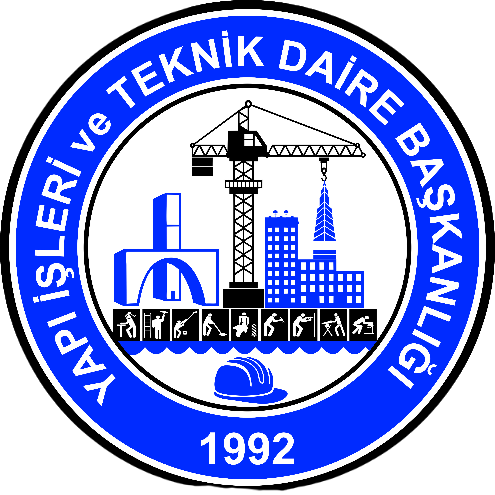 İÇİNDEKİLERÖZET1.Özet23 Kasım 2018 tarihli ve 30604 sayılı Resmi Gazetede yayımlanarak yürürlüğe giren Yükseköğretim Kalite Güvencesi ve Yükseköğretim Kalite Kurulu Yönetmeliği doğrultusunda yükseköğretim sistemindeki iç ve dış kalite güvencesi, yükseköğretim kurumlarının eğitim-öğretim, araştırma ve toplumsal katkı faaliyetleri ile idari, hizmetlerinin kalite düzeylerine ilişkin ulusal ve uluslararası kalite standartlarına göre, Yükseköğretim Kalite Kurulu tarafından değerlendirilmesi, bağımsız dış değerlendirme ve akreditasyon kuruluşlarının tanınması, yetkilendirilmesi, yükseköğretim kurumlarındaki kalite komisyonu yapılanmaları çalışmaları doğrultusunda Üniversitemiz bünyesin kurulmuş olan Kalite Koordinatörlüğü çalışmalarına ve eğitimlerine katılmış Kurumsal Yönetim Bilgi Sistemi ve Kalite Yönetim Sistemini Başkanlığımız bünyesinde oluşturmuş, çalışmalar doğrultusunda geliştirilmesi sağlanmıştır.09.08.2022 tarih ve E.156162 sayılı yazı doğrultusunda, Birim İç Değerlendirme Raporu, Birim İç Değerlendirme Raporu (BIDR) Hazırlama Kılavuzuna göre Yapı İşleri ve Teknik Daire Başkanlığı Birim İç Değerlendirme Raporu hazırlama çalışmaları başlatılmıştır.Oluşturulan Birim İç Değerlendirme Raporu (BİDR) Başkanlığımızın 2023 yılı içerisindeki Kalite Güvencesi ve Kalite Kurulu tarafından faaliyetlerin izleme ve değerlendirilmesinin yapılması amacıyla oluşturulmuş olup raporun oluşturulması sürecinde gerçekçi eleştirel açıklayıcı bir tutum izlenmiştir. Söz konusu uygulamalar hem raporun ilgili kısımlarında açıklanmış hem de raporun sonuç ve değerlendirme kısmında güçlü ve geliştirilmeye açık yönler olarak açıklanmıştır.BİRİM HAKKINDA BİLGİLERİletişim BilgileriAdres: Harran Üniversitesi Osmanbey Kampüsü, Yapı İşleri ve Teknik Daire Başkanlığı (Şanlıurfa – Mardin Karayolu Üzeri 18.km) Şanlıurfa/HaliliyeTelefon: 0414 318 3481Personel dahili telefon numaralarıE-posta adresi: yapiisleri@harran.edu.trTarihsel GelişimiHarran Üniversitesi 11/07/1992 tarih ve 21281 sayılı Resmi Gazetede yayımlanan 03/07/1992 tarihli ve 3837 sayılı Kanunun 25. maddesiyle 2809 sayılı Yükseköğretim Kurumları Teşkilatı Kanununa eklenen Ek 6. Maddesiyle Kurulmuştur.YÜKSEKÖĞRETİM ÜST KURULUŞLARI İLE YÜKSEKÖĞRETİM KURUMLARININ İDARİ TEŞKİLATI HAKKINDA KANUN HÜKMÜNDE KARARNAME (1) Hükümlerine göre;  Madde 28 – Yapı İşleri ve Teknik Daire Başkanlığının görevleri şunlardır: a) Üniversite bina ve tesislerinin projelerini yapmak, ihale dosyalarını hazırlamak, yapı ve onarımla ilgili ihaleleri yürütmek, inşaatları kontrol etmek ve teslim almak, bakım ve onarım işlerini yapmak. b) Kalorifer, kazan dairesi, soğuk oda, jeneratör, havalandırma sistemleri ile telefon santralı, çevre düzenleme ve araç işletme, asansör bakım ve onarımı ile benzer işleri yürütmek.Başkanlığımızın asli görevi kanun hükmünde kararname ile belirlenmiştir. Başkanlığımız görev ve sorumlulukları dahilinde etkin ve verimli şekilde hizmet vermiştir.Görev alanına giren yapılaşma çalışmaları doğrultusunda bu zamana kadar Kampüsümüzde ve bağlı kampüslerimizde altyapı ve üst yapı çalışmalarının yapılmasını sağlanmıştır.Misyonu, Vizyonu, Değerleri ve HedefleriMisyonumuzDünyadaki gelişmeleri en verimli şekilde değerlendirip, Üniversitemizin üretkenliğini ve toplumsal hizmetlerini arttırarak sürdürmesini sağlayabilecek her türlü, yapı, tesis, onarım, bakım, imalat, etüd, proje, keşif, ihale ve denetleme işlerinde hizmet vermek, gelecekteki sağlıklı nesillerin oluşturulmasına yönelik; eğitim, öğretim, araştırma ve uygulamada sürekli iyileşme ve gelişmeyi sağlayacak fiziki mekanları, mevzuat hükümlerine uygun şekilde tesis etmek. VizyonumuzÜniversitemizin ihtiyaçları ve vizyonu doğrultusunda, tüm birimlerin ihtiyacı olan yapılaşmayı, altyapıyı, teknolojiyi, konforu, estetiği ve çevre düzenini sağlayarak, Üniversitemizi fiziki anlamda model bir Üniversite haline getirmek.Değer ve HedeflerimizDeğerlerimiz, yaptığımız işlerde kanun ve kanun hükmünde kararnameler ile belirlenen görev ve sorumluluklarımızı imkanlar dahilinde en yüksek verimlilikte, en iyi hali ile, en doğru, en şeffaf şekilde hizmet sunduğumuz paydaşlarımızın memnun olacağı, yapılış amacına en iyi şekilde hizmet edebilecek hali ile kaynakları yerinde kullanarak yapmak. Hedefimiz Üniversitemizin misyon vizyon ve stratejik planı doğrultusunda Başkanlığımıza düşen görev ve sorumluluğu yerine getirmek.ÖLÇÜTLERKALİTE GÜVENCE SİSTEMİLiderlik ve KaliteÜniversitemiz için gerekli her türlü yapı, etüt, proje, ihale, keşif, bakım onarım, ve işletme  işlerini yüklenen Başkanlığımız, belirlenen stratejik plan doğrultusunda hedeflenen amaçları gerçekleştirebilmek için gerekli planlamayı, çalışmayı, motivasyonu, gayreti ve hassasiyeti göstermektedir. Mevcut personelimizle, sorumlu olduğumuz alanlarda imkanlar dahilinde sorunlara olabildiğince çabuk çözüm bulmayı, takım çalışmasını, yetki paylaşımını temel alıyoruz. Zamanı, kurumsal motivasyonu ve stresi de etkin ve dengeli biçimde yönetiyoruz. Kalite çalışmaları dahilinde yaptığımız işleri dökümante edip standartzasyonu, kolay ulaşılabilirliği, açıklığı ve netliği sağlıyoruz. Yaptığımız işlerin işlevselinin yüksek olmasını amacına hizmet etmesini, doğru ve zamanında planlamayı, planladığımız çıktıyı almayı, etkin ve verimli olmayı, kaynakların etkili kullanmayı, yüksek performansı, iyileştirmeyi sağlamayı hedefliyoruz. A1.1) Yönetim modeli ve idari yapıYapı İşleri ve Teknik Daire Başkanlığı, Daire Başkanına bağlı olarak faaliyet gösteren 4  müdürlük ve 16 alt birimden oluşmaktadır.  A 1.2) LiderlikÜniversitemizin misyon ve vizyonu stratejik hedefleri ile uyumlu olarak Başkanlığımıza düşen yetki görev ve sorumlukları yerine getirirken;  hesap verilebilirliği, kaynakların kullanımını, iş süreçlerinin takibini, personelin çalışmasını, personelin etkinliğini, personelin verimliliğin, gelişimini ve yaratıcılığını destekleyen, personelin amaca uygun olarak yönlendirilmesini,  iş sürecine katkısını, hedeflerin gerçekleştirilmesini, iş süreçlerinde planlanan çıktının alınmasını sağlayan, sürekli iyileştirmeyi teşvik eden, risklerin ortadan kalkması için planlamalar yapan ,önlemler alan, üst yönetim ve bağlı personelleri  arasında iletişimi sağlamakla görevli yöneticimiz. Birim yöneticileri ve birim personelleri ile düzenli toplantılar yaparak personelin istek talep şikayetleri ile birebir ilgilenerek, yapılan işleri planlayarak, yapılmakta olan işleri takip ederek, tamamlanmış işleri kontrol ederek sağlamaya çalışmaktadır.  A 1.3) Birimin dönüşüm kapasitesiBaşkanlığımız personellerinin görev ve sorumluluklarını yerine getirirken teknolojik gelişmelere uyum sağlamaları, takip etmeleri ve son teknoloji yazılımları kullanabilmeleri çok önemlidir. Bu doğrultuda teknik personellerimiz tarafından;AutoCAD (bilgisayar destekli tasarım yazılımı.) NETCAD GIS ( mühendislik ve coğrafi bilgi sistemleri kullanıcıları için tasarlanmış, uluslararası standartları destekleyen CAD ve GIS teknolojisi) AMP (Açık kaynak kod kullanan ve web sayfalarının çok daha hızlı açılmasını sağlayan bir teknoloji ve yöntemi ) OSKA YAZILIM (Kamu İdareleri İçin Doğrudan Temin İşlemlerinin Kontrolü Programı) SketchUp (3D modelleme ve tasarım yazılımıdır) aktif olarak kullanılmakta, güncellemeler takip edilip uyum sağlanmaktadır. Bakım Onarım çalışmalarında daha hızlı erişim ve hizmet memnuniyetinin ölçülmesine imkan sağlayan Talep Portalı sistemi kullanılmaktadır. Başkanlığımız DAYSİS (Dijital Arşiv Sistemi) ile birim arşivini dijitalleştirmeye başlamış dijital arşiv çalışmalarına devam etmektedir.     A 1.4) İç kalite güvencesi mekanizmaları  Başkanlığımız bünyesinde kalite çalışmaları gereği yürütülen işler ile ilgili süreçlerin dökümante edilmesi adına prosesler belirlenmiş, prosedürler tanımlanmış, iş akışları oluşturulmuştur. Görev ve sorumluluklar Görev Tanımları ile dökümante edilmiştir. Başkanlığımızda kullanılan formlar da standartazson sağlamak adına formlar tekleştirilmiştir. (KYS Dökümanları) Yıl sonu itibari ile takvim yılında yürütülmesi uygulanması planlanan işler takvim yılı öncesinde İş akış şeması ile belirlenmiştir.(İş Akış Şeması)  Daire Başkanı ve birim yöneticileri ile yapılması gereken işlerin belirlendiği, yapılan işlerin değerlendirildiği, yapılan işlerde ve süreçlerde kalitenin arttırılması, iç kontrol sisteminin oluşturulması, uygulanması, geliştirilmesi ve değerlendirilmesi amacıyla birimimize düzenli yapılan toplantılar toplantı tutanakları ile kayıt altına alınmaktadır.  A 1.5) Kamuoyunu bilgilendirme ve hesap verebilirlikBaşkanlığımız tarafından yapılan Yapım İşleri, İhale ve Etüd Proje İşleri ve  Bakım Onarım çalışmaları KAMU İHALE GENEL TEBLİĞİ
YAPIM İŞLERİ UYGULAMA YÖNETMELİĞİ
KAMU İHALE SÖZLEŞMELERİ KANUNU
ENERJİ VERİMLİLİĞİ KANUNU
İMAR KANUNU
KAMU MALİ KONTROL VE YÖNETİM KANUNU
RESMİ GAZETE hükümlerine göre yapılmakta olup; Yatırım Projeleri kapsamında yapılan işler her yıl 3 aylık ve 6 aylık dönem raporları halinde Cumhurbaşkanlığı Strateji Geliştirme Daire Başkanlığına, Şanlıurfa Valiliğine, GAP Bölge Kalkınma İdaresi Başkanlığına, Karacadağ Kalkınma Ajansına, Üniversitemiz Strateji Geliştirme Daire Başkanlığına Üniversitemiz Üst yönetimine şeffaf bir şekilde sunulmaktadır. Başkanlığımız tarafından yapılacak olan ihaleler ve doğrudan temin usulü ile yapılacak olan işler Kamu İhale Kurumu  EKAP (Elektronik Kamu Alımları Platformu) üzerinden yapılmaktadır.  Misyon ve Stratejik AmaçlarMisyon, vizyon ve politikalarÜniversitemizin üretkenliğini ve toplumsal hizmetlerini arttırarak sürdürmesini sağlayabilecek her türlü, yapı, tesis, onarım, bakım, imalat, etüd, proje, keşif, ihale ve denetleme işlerinde hizmet vermek, Üniversitemizin misyonu ve vizyonu doğrultusunda gelecekteki sağlıklı nesillerin oluşturulmasına yönelik; eğitim, öğretim, araştırma ve uygulamada sürekli iyileşme ve gelişmeyi sağlayacak fiziki mekanları, mevzuat hükümlerine uygun şekilde tesis etmek.Stratejik amaç ve hedeflerStratejik amaç ve hedef belirlenirken ihtiyaç programları doğrultusunda hareket edilmektedir her yıl Temmuz-Ağustos aylarında bir sonraki yılın ihtiyaç programları Cumhurbaşkanlığı Strateji Geliştirme Daire Başkanlığına sunulmakta Meclis Bütçe görüşmeleri sonunda onaylanan yatırım programları 2023 Yılı Yatırım Programı doğrultusunda projeler hayata geçirilmektedir. Bakım Onarım kapsamında yapılan işler 2023 Yılı Merkezi Yönetim Bütçe Kanunu na göre yürütülmektedir.Performans yönetimiBaşkanlığımızda performans yönetimi uygulanmaktadır. Bu kapsamda her yıl 3 aylık dönemler sonunda performans raporları hazırlanmaktadır. Bakım Onarımdan personellerinin yapılan işten memnun olup olmadıklarını puanlama sistemi ile ölçen Talep Portalı sistemimiz mevcuttur.Yönetim SistemleriBilgi yönetim sistemiBaşkanlığımızda tarafından yapılan tüm işler bağlı bulunduğumuz kanun ve mevzuat hükümleri çerçevesince yapılmaktadır. Kanun ve mevzuat Hükümleri güncel olarak takip edilmektedir. Yapılan İşlere ait tüm belgeler Başkanlığımız arşivinde muhafaza edilmekte olup, personellerimiz faydalanmak istedikleri bilgilere arşiv kurallarına uyarak erişim sağlayabilmektedir. Başkanlığımızda Dijital Arşiv ( DAYSİS) çalışmaları başlamış olup kısa bir süre sonra ulaşılmak istenen tüm belgelere bu sistem üzerinde ulaşmak mümkün olacaktır. Başkanlığımızda Prosesler, Prosedürler, İş Akışları dökümante edilmiş olup süreçler ile ilgili bilgi almak isteyen personellerimize, yeni göreve başlayıp süreçi öğrenmek isteyen personellerimizin hizmetine sunulmuştur. Yapı İşleri ve Teknik Daire Başkanlığı Kalite Yönetim Sistemi Dokümanlarıİnsan kaynakları yönetimiTanımlanmış kurallara istinaden şeffaf şekilde yürütülen bu süreçte öncelikli kriterler (eğitim, liyakat) göz önünde bulundurularak yetkinliğin artırılması hedeflenmektedir. Ayrıca öneri ve şikâyetlere istinaden geliştirilmiş olan sistem ve mekanizmalar uygulanmakta ve sonuçları değerlendirilerek iyileştirilme çalışmaları yapılmaktadır. Finansal yönetimBaşkanlığımızda  E Bütçe- MYS- KBS  Kamu Yönetim Sistemleri uygulamaları kullanılmaktadır. Yatırım Programı gerçekleştirmeleri için 2023 Yılı Yatırım Programı Bakım Onarım Çalışmaları gerçekleştirmelerinde 2023 Yılı Merkezi Yönetim Bütçe Kanunu uygulanmaktadır.Süreç yönetimi Başkanlığımız tarafından yapılan işler puko modeli ile yapılmaktadır.  Kanıt: Yapı İşleri ve Teknik Daire Başkanlığı Kalite Yönetim Sistemi Dokümanları) Paydaş Katılımıİç ve dış paydaş katılımıİç ve dış paydaş katılımı ile gerçekleştirilen irdeleme ve etkinlik süreci sonunda sonuçlar değerlendirilmekte ve bağlı iyileştirmeler gerçekleştirilmektedir.B. EĞİTİM VE	ÖĞRETİM	EĞİTİM VE ÖĞRETİME KATKI	 SAĞLAYAN	UYGULAMA ALANLARIMIZ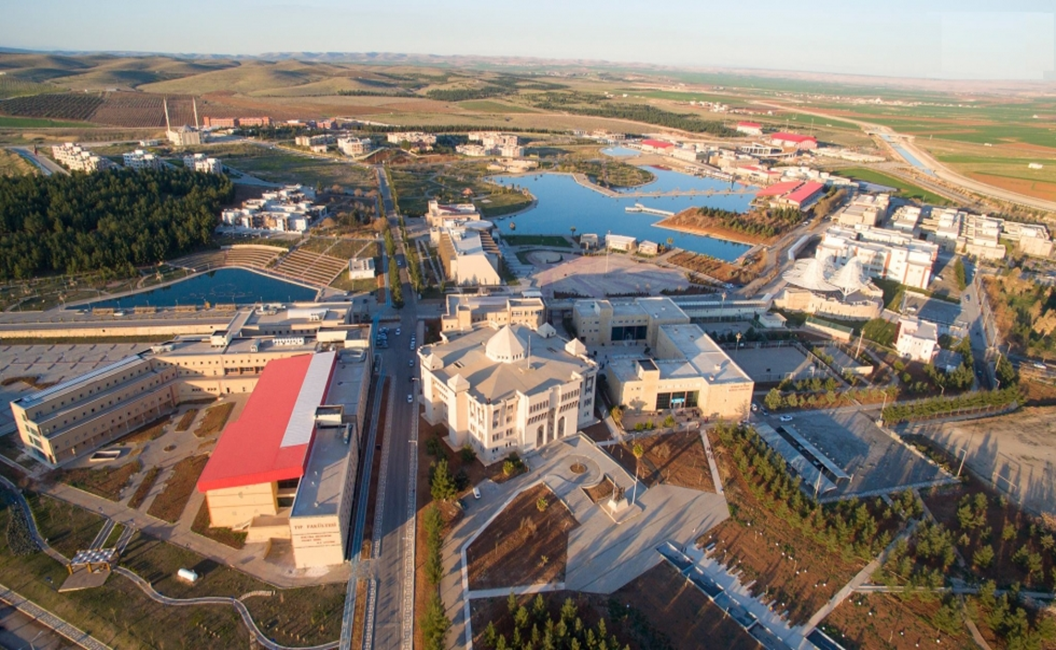 Başkanlığımızın görev ve sorumlulukları dahilinde Üniversitemiz kurulduğu tarihten bu yana tamamlanan yapılar tablo da sunulmuş ayrıntılı bilgiler linkte verilmiştir.    Eğitim- Öğretime katkılarını Başkanlığımız görev ve sorumluluklarını ifa ederek yerine getirmektedir. Bu sorumluluklar; Üniversitemizin bina ve tesislerinin Mimari, İnşaat, Mekanik ve Elektrik tesisat projelerini teknik incelemelerini ve projelendirme gerektiren her türlü işin fizibilite raporlarını hazırlamak, zemin etütlerini yapmak.Üniversitemiz yerleşkelerinin yerleşim planlarını hazırlamak, vaziyet planlarını oluşturmak. İnşaat ve iskân ruhsatlarının alınması işlerini takip etmek.Üniversitenin ihtiyacı olan fakülte, yüksekokul, meslek yüksekokulları, idari ve sosyal hizmet binalarının planlamasını yapabilmek için ilgili birimlerden taleplerini ve ihtiyaç programlarını almak.Projelerini hazırlamak, ihalesi yapılacak işlerin şartnamelerini, fiyat analizi metrajları ve yaklaşık maliyetlerini hazırlamak, ihale dosyası hazırlanmasına yardımcı olmak, ihale komisyonları oluşturmak.Yapımı tamamlanan veya devam eden inşaatlarla ilgili istatistikî bilgileri tutmak, güncellemek.Yapımı tamamlanan inşaat ve tesislerin geçici ve kesin kabullerini oluşturulacak kabul komisyonları marifeti ile yaparak teslim almak.Yapımı tamamlanan işlerin kesin hesaplarını çıkarmak, yapımı devam eden işler için sözleşme ve eklerine, şartname hükümlerine göre hakediş raporlarını düzenlemek.Keşif artış ve eksilişlerini mukayeseli keşif çıkartarak tespit edilmesini sağlamak, ilave iş kararlarını, süre uzatım kararlarını almak, ödenek ihtiyacını belirlemek ve talep etmek.Yapımı tamamlanan veya devam eden inşaatlarla ilgili istatistikî bilgileri tutmak, güncellemek.Yapım İşlerinde kullanılacak keşif, metraj, hakediş programları, ploter ve yazıcıların satın alınması, kurulması, geliştirilmesi, uygulanması ve etkinliğinin artırılması için gerekli çalışmalarda bulunmak.Kendi biriminde yapılan işlerin sözleşme ve eklerine, şartnamelere, fen ve sanat kurallarına ve iş programlarına uygun olarak yürütülüp bitirilmesini sağlamak.Etüt Proje işlerinde kullanılacak çizim programları, ploter ve yazıcıların satın alınması, kurulması, geliştirilmesi, uygulanması ve etkinliğinin artırılması için gerekli çalışmalarda bulunmak.Ödeneği toplu verilen yatırım projelerinin detay programlarını hazırlamak.Üniversitemizin açık ve kapalı fiziki mekânları ile ilgili istatistik bilgileri tutmak, güncellemek ve raporlarını hazırlatmak,Yapı İşleri ve Teknik Daire Başkanlığı stratejik planını, performans programını, yıllık faaliyet raporunu, dönem gerçekleşme raporlarını hazırlamak.Yatırım bütçesinin hazırlanmasında Strateji Geliştirme Daire Başkanlığına destek hizmeti vermek.Valilik ve Kalkınma Bakanlığının veri giriş sistemlerine Dönem Sonu Gerçekleşme Raporu ve Kamu Yatırımı Özeti cetvellerindeki girilecek verileri düzenlemek.Yatırım bütçesiyle Yapı İşleri ve Teknik Daire Başkanlığına tahsis edilen ödeneklerin yatırım projelerine ve aylara göre dağılımını yapmak.Yatırım ödeneklerini takip ederek yapımı biten veya devam projelerle ilgili istatistikî bilgileri tutmak, güncellemek ve raporlarını yazmak.Yapımı tamamlanan onarım işleri ile ilgili istatistikî bilgileri tutmak, güncellemek ve raporlarını hazırlamak/hazırlatmak.Daire başkanlığımızca ihaleli olarak yürütülen yatırım projelerinin kamulaştırma haritalarını, kadastro paftalarına ve memleket nirengisine dayalı olarak yapmak/yaptırmak. İktisap ettiğimiz veya edeceğimiz taşınmaz mallar üzerinde ayni hak tesisi, kaldırılması ve değiştirilmesi ile ilgili işlemleri yapmak.Üniversitemizin taşınmaz mallarına ait tapu işlemlerinin yapılmasını, tapu senetleri, irtifak hakkı belgeleri, ihbarnameler, sözleşmeler ve protokollerin muhafazasını sağlamak. 3194 sayılı İmar Kanununu ve 4708 sayılı Yapı Denetimi Kanununa göre Yapı Ruhsat işlerini takip etmek. Kamulaştırma hizmetleri ile ilgi personelin hizmet içi eğitimini planlamak ve yapmak.Mevcut bina ve tesislerin bakım ve onarım ihtiyaçlarını üniversitemiz birimlerinden gelen talepler doğrultusunda tespit edilmesini sağlamak.Kampusların içme ve sulama suyu şebekelerinin su depolarının temizlenmesi, bakımı, klorlama sisteminin kurulması ve bakımı, kanalizasyon, elektrik şebekelerinin, trafo merkezlerinin, jeneratörlerin, asansörlerin, klima havalandırma santrallerini, kesintisiz işletilmesini sağlamak, bakım ve onarımları ile ilgili teknik dokümanları ve belgeleri hazırlamak.Üniversitemize bağlı yerleşkelerde peyzaj alanlarını oluşturmak mevcut peyzaj ve yeşil alanlarda sulama, çim biçme havalandırma, gübreleme, budama, ilaçlama gibi bakım işlerini yapmakYerleşke alanlarındaki ağaç ve süs bitkilerinin bakımlarını yapılmasını sağlamak.Yerleşke alanlarında ağaçlandırma yapılacak alanları belirlemek ve ağaçlandırma çalışmalarını yürütmek.Birim faaliyetlerinin yürütülmesi, yönlendirilmesi ve değerlendirilmesi için, birimine tahsis edilen personel, yer, malzeme ve diğer kaynaklarla geleceğe yönelik olarak hedefler ve standartlar ve yönetilen faaliyetlere ilişkin olarak politikalar belirlemek, bu hususta daire başkanına önerilerde bulunmak.Hizmet faaliyetlerinin ekonomik ve etkin bir şekilde yerine getirilmesi için insan ve malzeme gibi mevcut kaynakların en uygun, en verimli şekilde kullanılmasını sağlamak,Kanıt 1: Yapı İşleri ve Teknik Daire Başkanlığı Web SayfasıKanıt 2: Yapı İşleri ve Teknik Daire Başkanlığı Kalite Yönetim Sistemi Dokümanları2023 Yılında Eğitim ve Öğretim, Araştırma ve Geliştirme ve Toplumsal Katkı Alanlarında Başkanlığımız Tarafından Yapılan FaaliyetlerHarran Üniversitesi Eczacılık Fakültesi Tadilat ve Bakım Onarım Yapım İşi: Üniversitemiz Yenişehir Kampüsünde bulunan, Milli Eğitim Bakanlığından Üniversitemize devredilen Binanın Eczacılık Fakültesine dönüştürülmesi kararı sonucu bakım onarım çalışmaları tamamlanmış bina eğitim binası olarak hizmete sunulmuştur.Sözleşme Tarihi: 30.12.2022Sözleşme Bedeli: 1.944.000,00 TL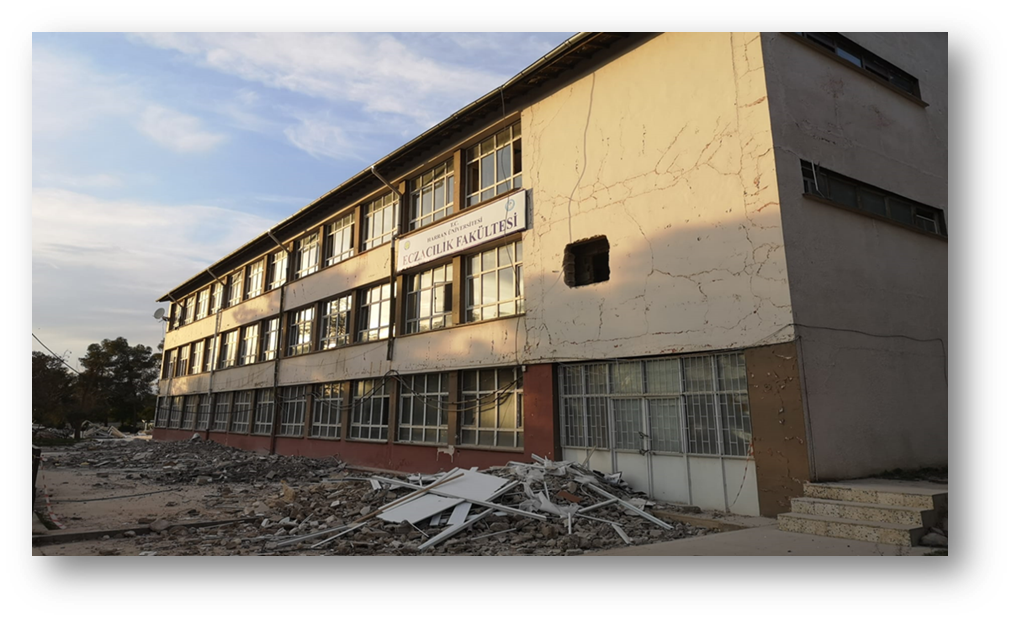 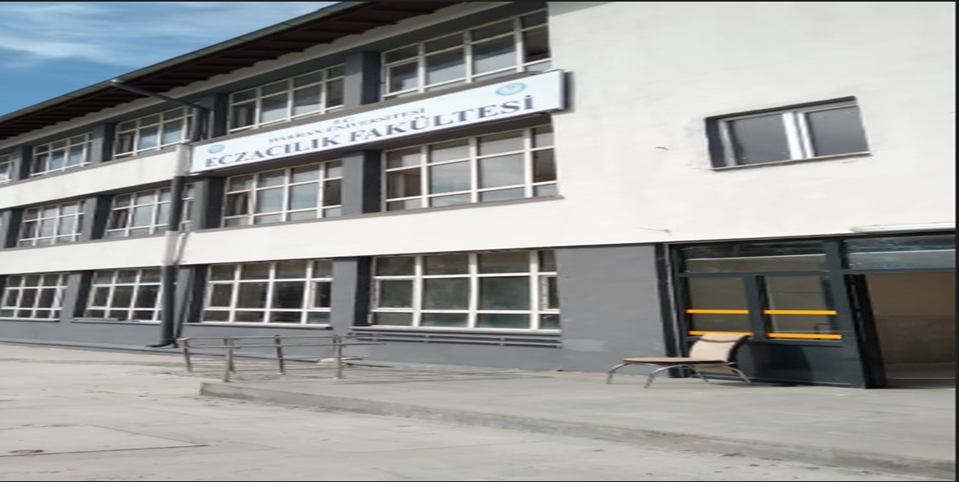 Diş Hekimliği ve Hastanesi Ek Bina Bakım Onarım Yapım İşi İhalesi yapıldı.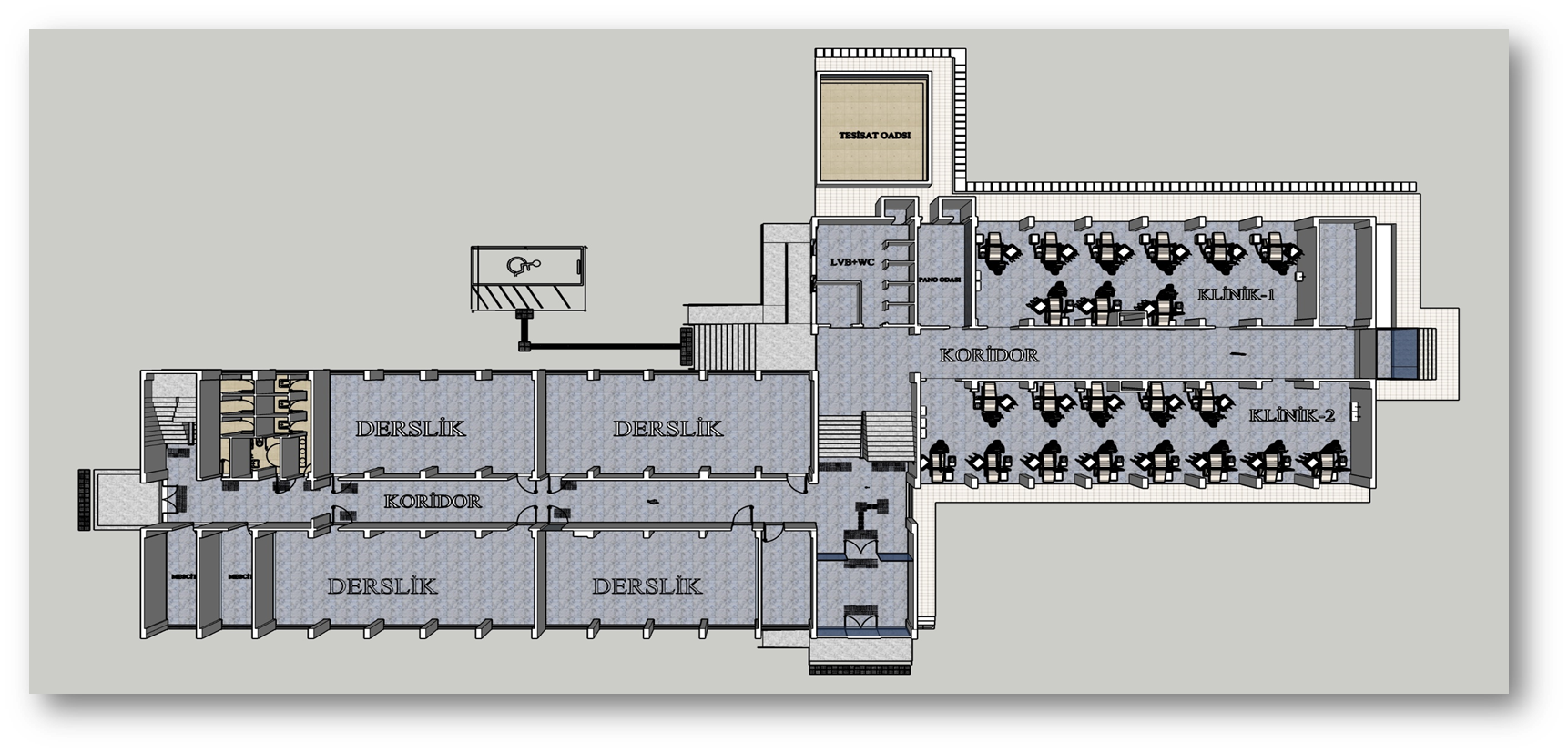 İİBF ve Sosyal Tesis Binalarına Gölgelik yapılması İşi İhalesi yapıldı.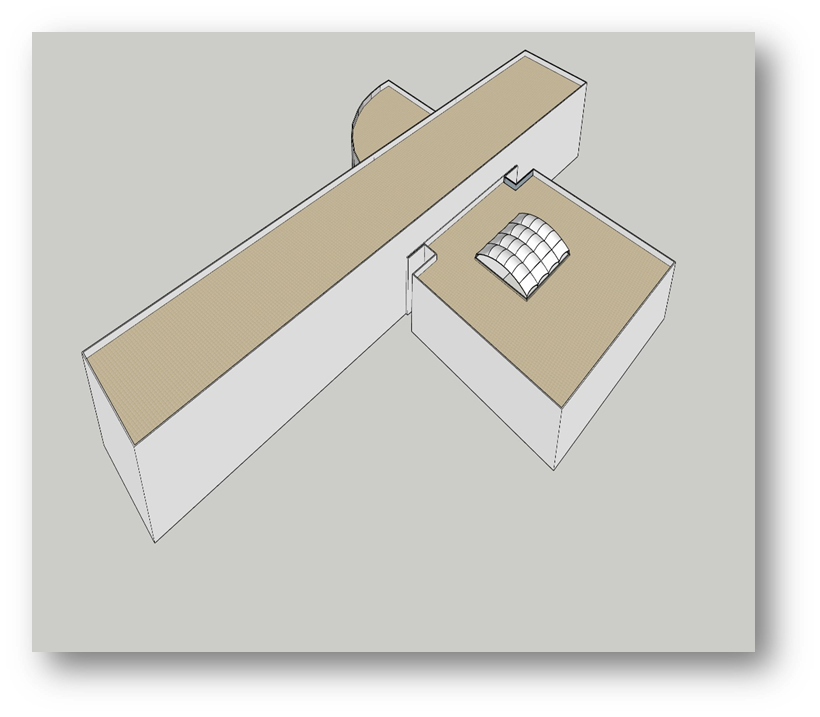 2023 Yılında Eğitim ve Öğretim, Araştırma ve Geliştirme ve Toplumsal Katkı Alanlarında Başkanlığımız Tarafından Yapılan Faaliyetler 2023 Yılında Talep Portalı üzerinden yapılan talepler neticesinde Başkanlığımız Bakım Onarım Personelleri tarafından yapılan talepler;Talep Portalı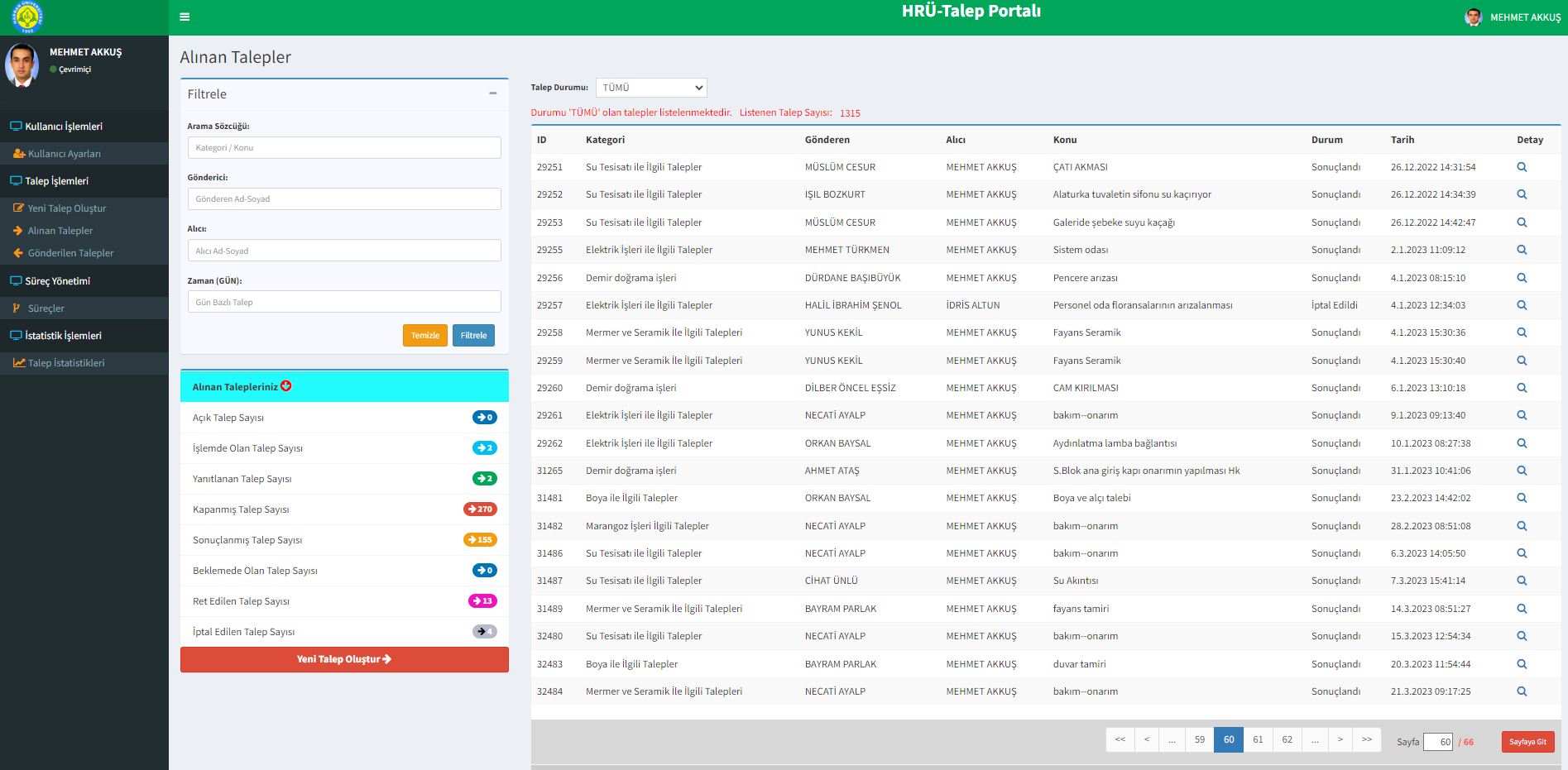 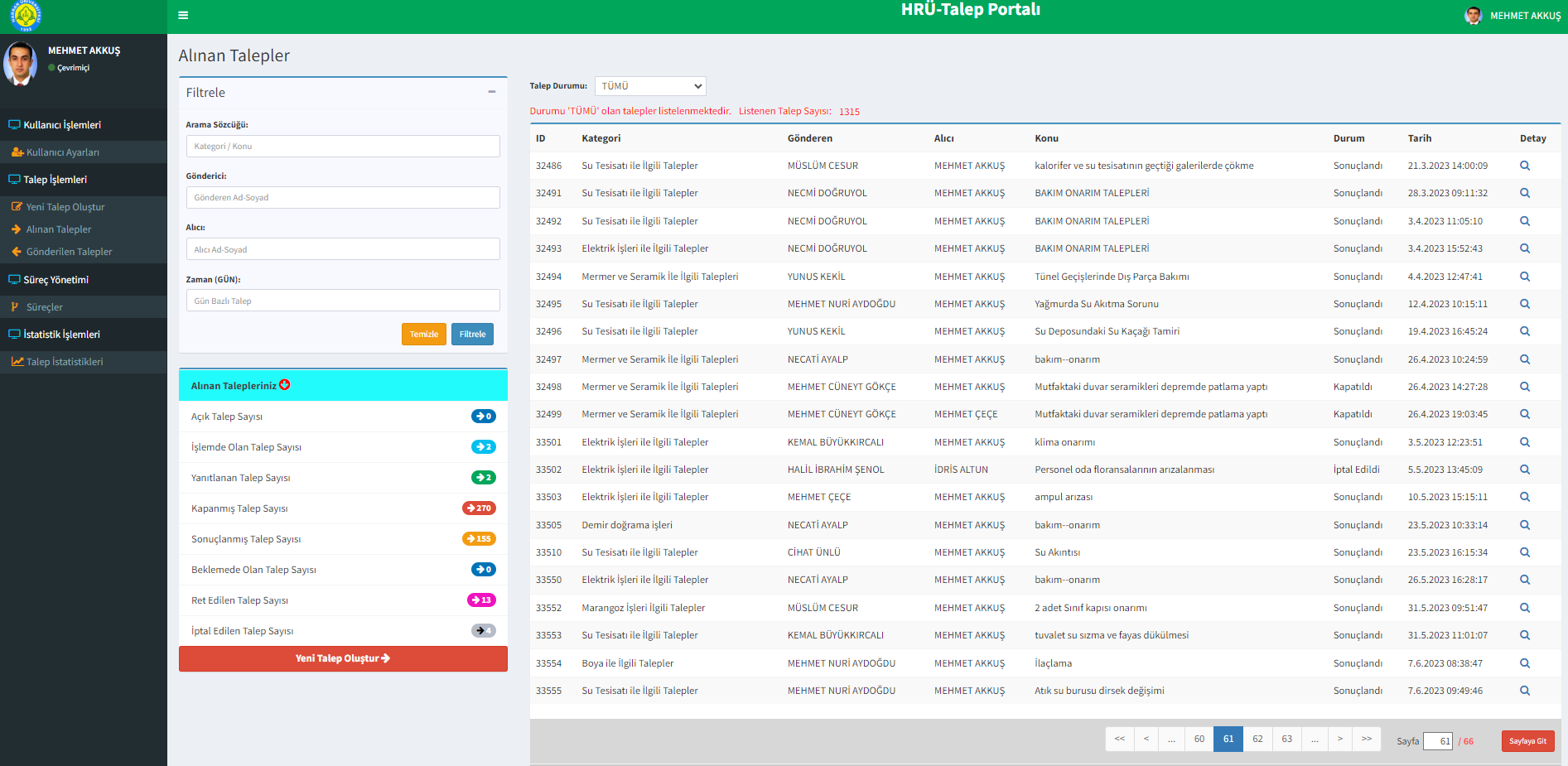 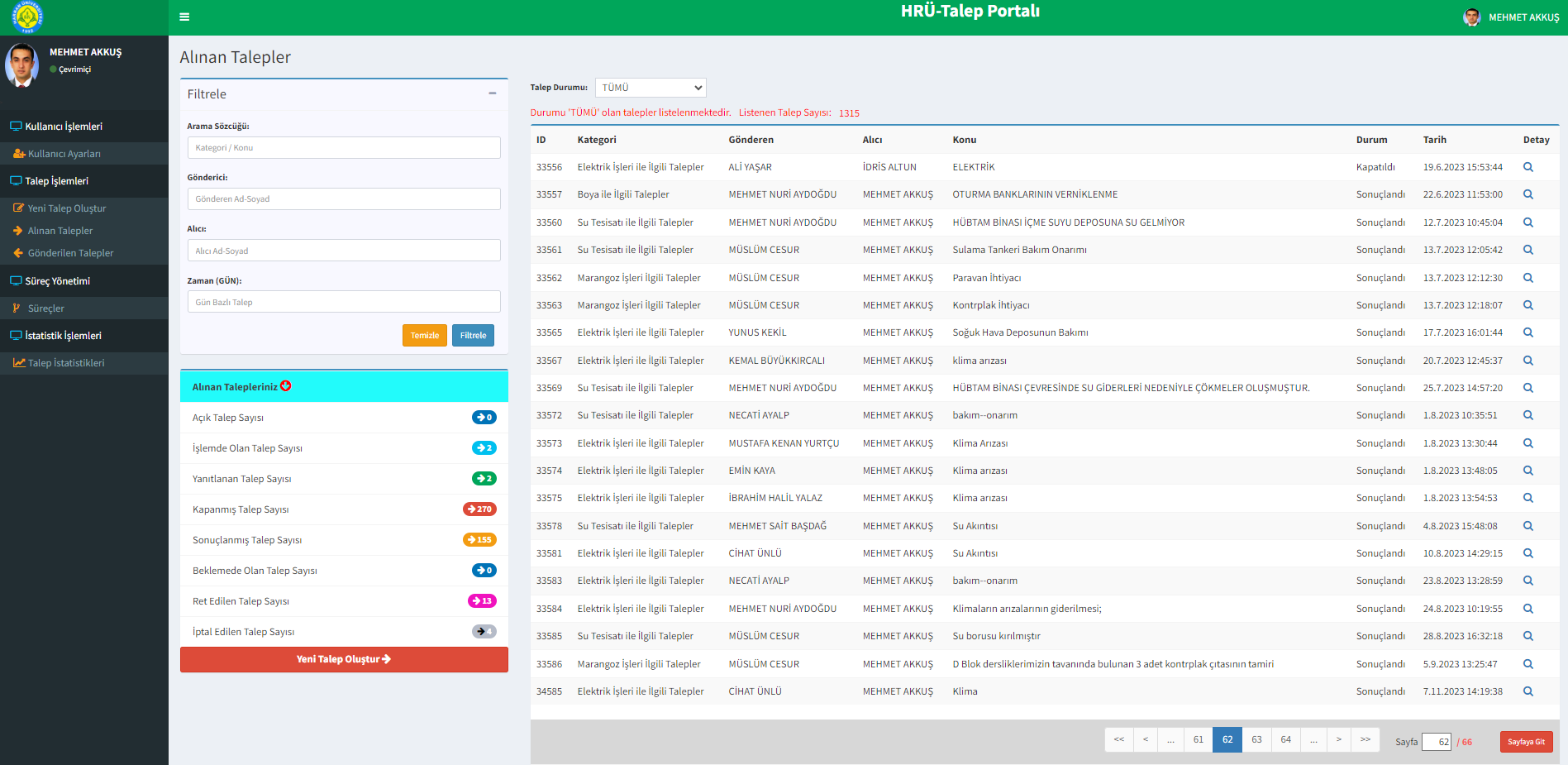 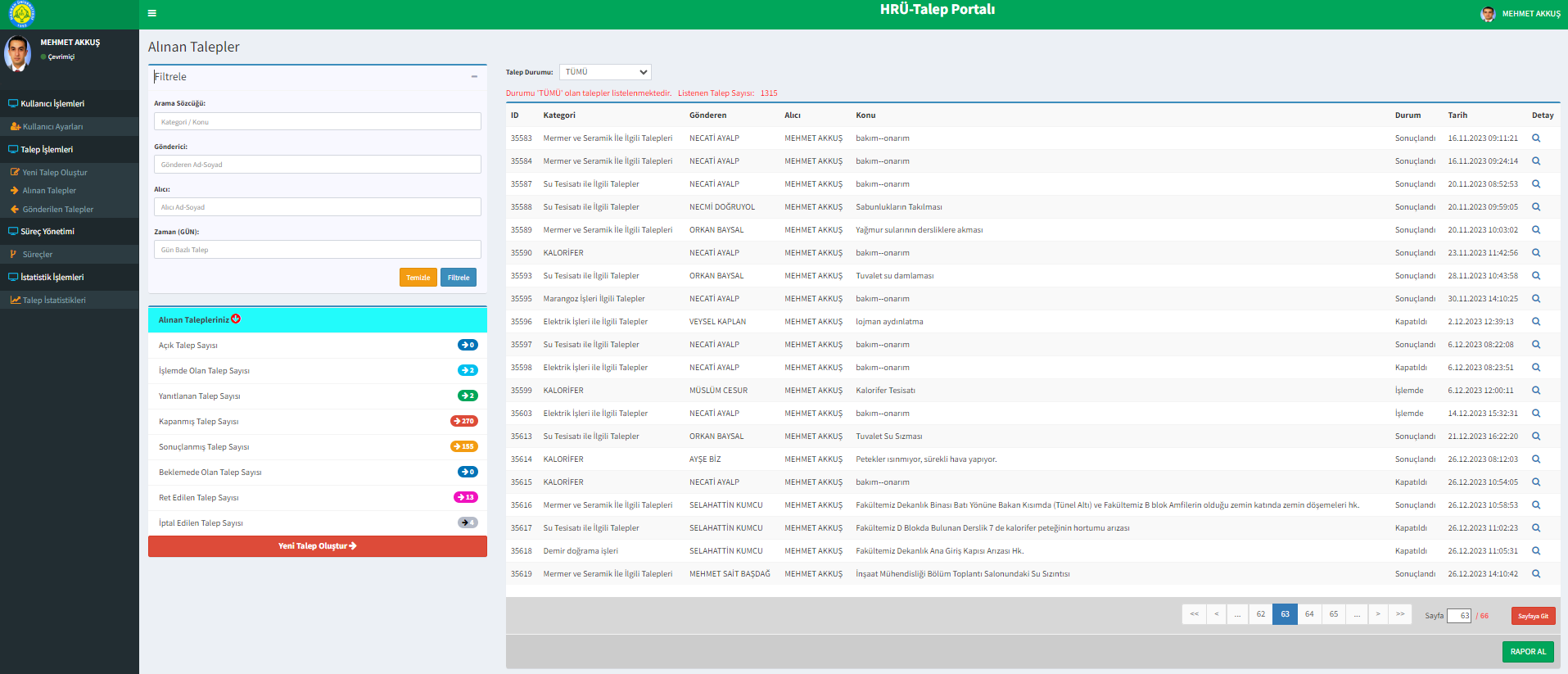 Ebys üzerinden yapılan talepler ve telefon ile iletilen taleplerde aciliyet durumu sırası gözetilerek yapılmaktadır. 2023 Yılı Kalite Koordinatörlüğü tarafından İdari Personel Memnuniyet Anketi C. ARAŞTIRMA VE GELİŞTİRME  Geçmişte Yapılan Araştırma ve Geliştirme faaliyetlerine katkılarımız.HÜBTAM ( Merkezi Araştırma Laboratuarı) Başlama Tarihi/ Bitiş Tarihi: 27.04.2015-31.05.2016 Proje Detayı: 4725,00 m2 kapalı alan, 18 adet laboratuvar, akademik ofisler, idari ofisler, teknik merkezler vb. alanları kapsamaktadır.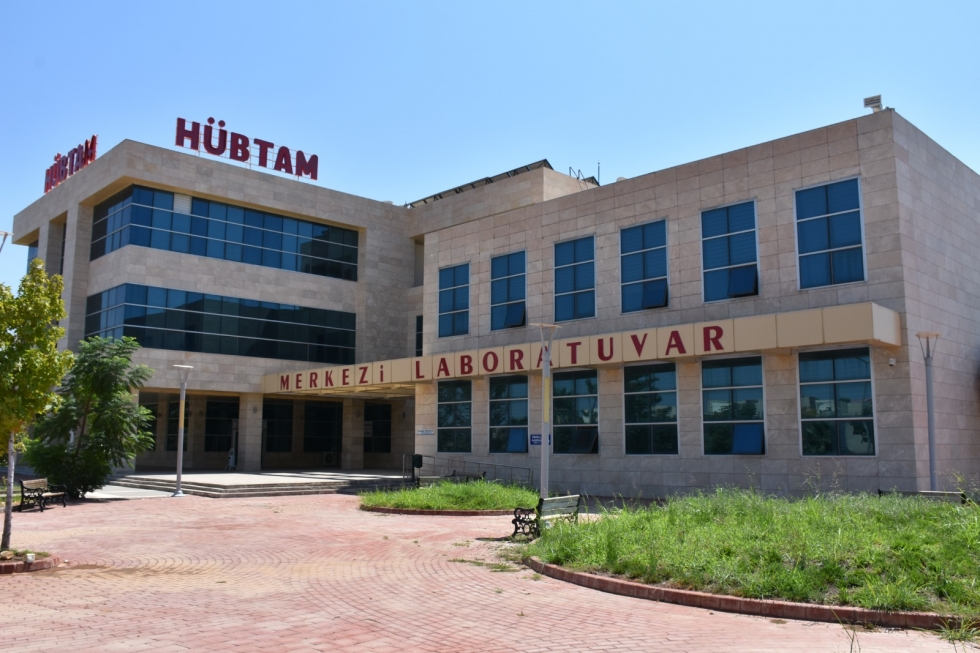 Yenilenebilir Enerji ve Enerji Verimliliği AR-GE Merkezi  Başlama Tarihi/ Bitiş Tarihi: 09.01.2015-28.06.2016 Proje Detayı: 3559 m2 kapalı alan ve çeşitli bilimsel araştırmaların yapıldığı 7 adet laboratuvar, akademik ofisler, idari ofisler, eğitim alanları, teknik merkezler vb. alanları kapsamaktadır.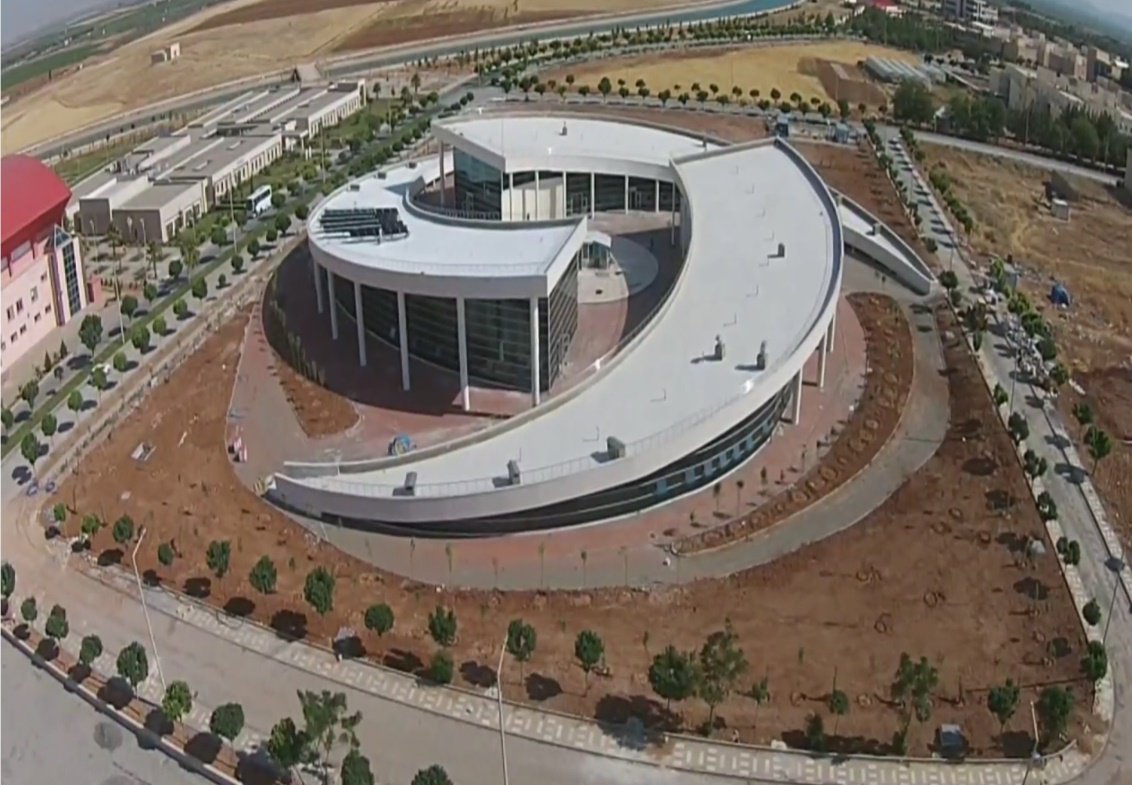 D . TOPLUMSAL KATKI Başkanlığımız Üniversitemizin kuruluşundan bu yana aktif olarak çalışmaktadır. Oluşturulan ve ihtiyaç Duyulan her proje maliyet-etkinlik, fayda-etkinlik ilkeleri çerçevesinde oluşturulmuş, Üniversitemiz Öğrencilerinin akademik personelin ve İdari personelin hizmetine sunulmuştur. Tarafımızca yapılan Araştırma Uygulama Hastanesi Şehir halkımızın toplumsal sağlıktan faydalanmasına büyük katkı sağlamıştır.Geçmişte Yapılan Toplumsal Katkı Çalışma ve FaaliyetlerimizHarran Üniversitesi Araştırma ve Uygulama Hastanesi30 adet poliklinik, 481 adet hasta yatağı, 120 adet yoğun bakım yatağı, 24 adet acil servis müşahede ve 2 adet izole yatağı ile toplam 637 hasta yatak kapasitesi ile bölgemize hizmet vermektedir.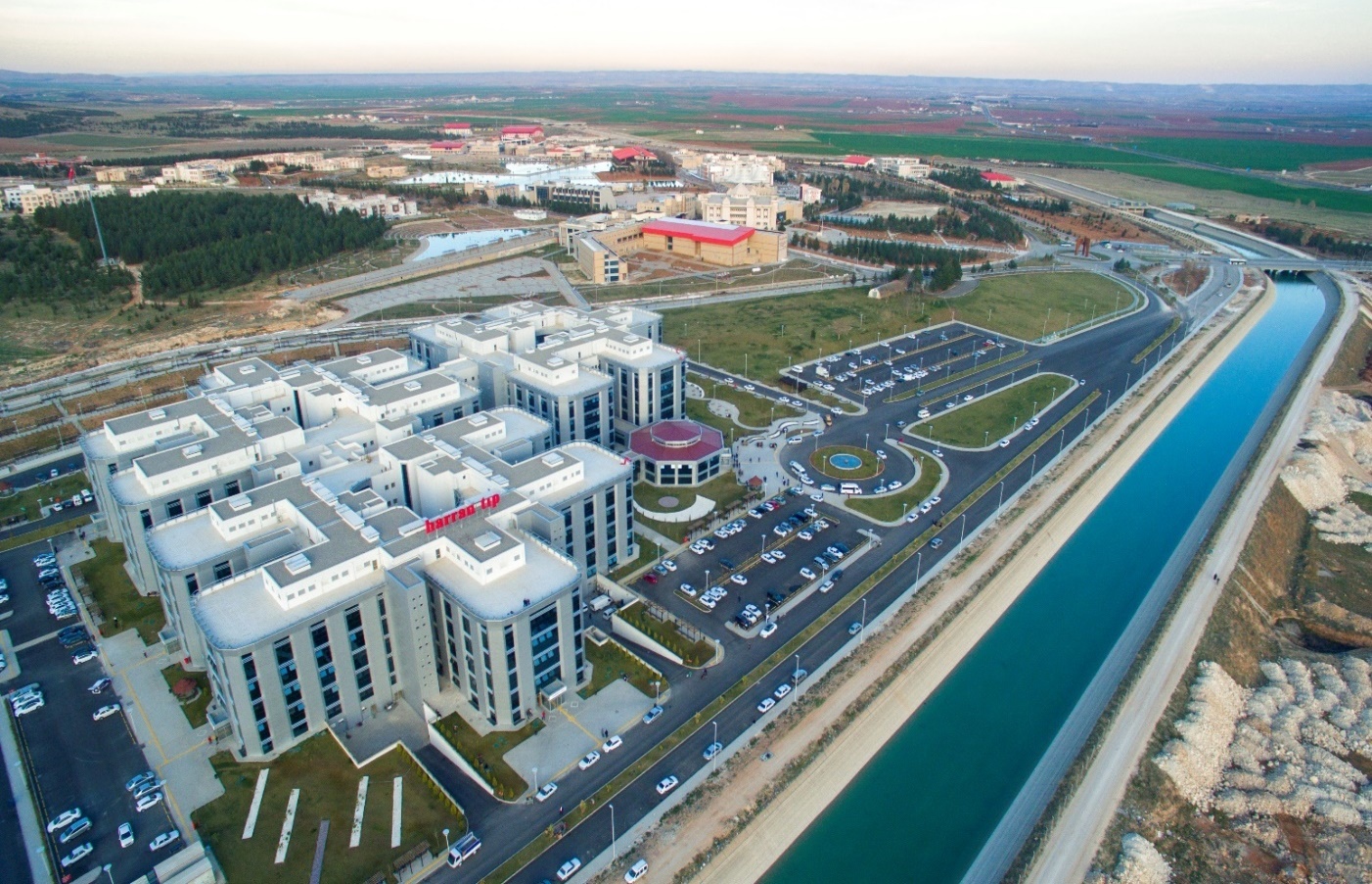 Harran Üniversitesi Atık Su Arıtma Tesisi Projenin amacı: Üniversitemiz Osmanbey Kampüsündeki atık suların arıtılarak doğaya ve çevreye zararsız hale getirilmesi amaçlanmaktadır. Çevre dostu olarak tanımlayacağımız Atık Su Arıtma Tesisi projemiz; kuraklıkla, iklim değişiklikleriyle mücadele kapsamında su kaynaklarının verimli ve etkin kullanılması hususunda ülkemize katkı sağlayacaktır.Proje Detayı: Projenin ortalama kapasitesi 3120 m3 /Gün’dür. Proje kapsamında İdari Bina, Trafo Binası, Terfi Merkezi, Blower Binası, Giriş ve Çıkış Bacaları, Numune Alma Noktaları, Anoksik – Aerobik Havuz vb. yapılar mevcuttur.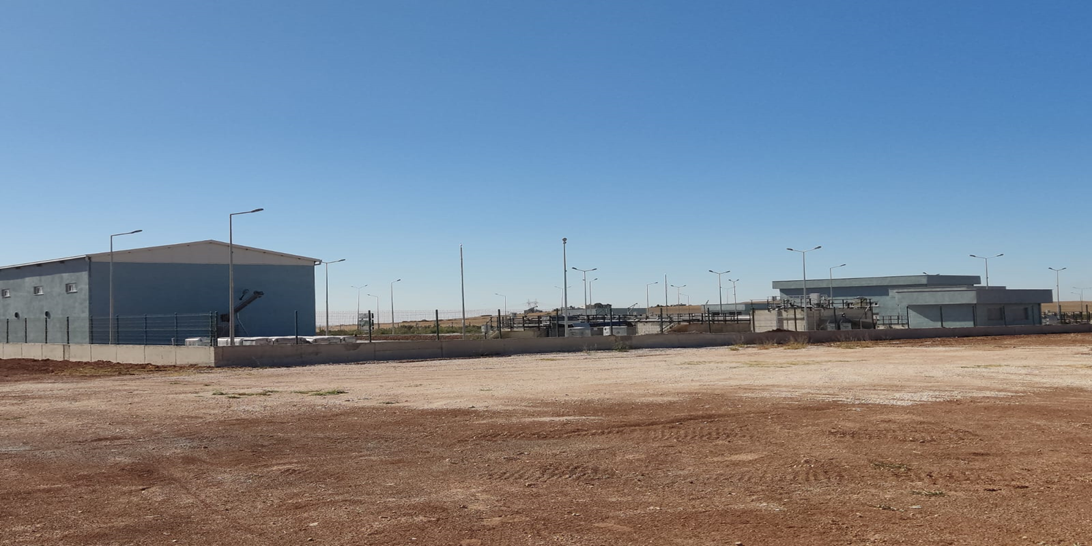 DEĞERLENDİRME, SONUÇ VE ÖNERİLERBirimimizde ihtiyaç duyduğumuz alanlarda yeterli sayıda personel olmamasına rağmen personellerimizin özverili çalışması sonucu amaçlanan verim ve etkinlik alınmaya çalışılmıştır. Sorumluluk alanlarımızın geniş olması ve fiziksel mekanların öğrenciler, idari ve akademik personel için birincil önem arz etmesi, üzerimizdeki yükün ağırlığını artırmaktadır. İhtiyaç duyulan alanlarda personelin yetersiz oluşu, yeterli ödeneğin olmayışı, bazen talep edilen şikayet edilen işlerin teknik açıdan olurunun sanıldığı gibi küçük çözümler içermemesi Başkanlığımızın başlıca sıkıntılarındandır. Bu sıkıntının giderilmesi için norm kadro çalışmaları doğrultusunda alanında uzman yetkin personel talebimiz dile getirilmiştir. Başkanlığımıza yeterli ödenek sağlanması, ihtiyaç duyulan alanlarda yetkin nitelikli personel alımının yapılması Başkanlığımızın görev ve sorumluluklarını daha hızlı daha  nitelikli yapmasını sağlayacaktır.  BAŞKANLIĞIMIZ TARAFINDAN TAMAMLANAN YAPILARBAŞKANLIĞIMIZ TARAFINDAN TAMAMLANAN YAPILARZİRAAT FAKÜLTESİMERKEZİ KAFETERYAMÜHENDİSLİK FAKÜLTESİSTADYUMFEN EDEBİYAT FAKÜLTESİBEDEN EĞİTİMİ SPOR YÜKSEKOKULUİLAHİYAT FAKÜLTESİISI MERKEZİREKTÖRLÜK EK BİNAATIKSU ARITMA TESİSİREKTÖRLÜK BİNASİKAPALI YÜZME HAVUZUTIP FAKÜLTESİ MORFOLOJİ BİNASİKAPALI SPOR SALONUMİSAFİRHANEYAPI İŞLERİ VE TEKNİK DAİRE BAŞKANLIĞIÖĞRENCI YAŞAM MERKEZİARBORATUM BİNASIARAŞTIRMA VE UYGULAMA HASTANESİMERKEZİ DERSLİKMERKEZİ LABORATUVARMERKEZİ KÜTÜPHANEGAP YENEVKAMPÜS CAMİİKTİSADİ VE İDARİ BİLİMLER FAKÜLTESİCAMİ LOJMANLOJMANLAR( A,B,C,D,E,F,G,H,J,K,L,M,N,O )YENİ ATIKSU ARITMA TESİSİHASTANE KANTİNAMFİ TİYATROCEYLANPINAR MYOVİRANŞEHİR MYOYERİALIM KONUSUTARİHTUTARFİRMA ADIİHALE USULÜALIM TÜRÜBÜTÇE TERTİBİBAKIM ONARIM ŞUBE MÜDÜRLÜĞÜOSMANBEY YENİŞEHİR EYYÜBİYE ELEKTRİK KOMPANZASYON SİSTEMLERİ ONARIMI2.03.2023163.636,50 ₺YELOĞLU MÜHENDİSLİKDOĞRUDAN TEMİNBAKIM ONARIM6,7BAKIM ONARIM ŞUBE MÜDÜRLÜĞÜELEKTRİK TESİSAT MALZEMESİ ALIMI2.03.202329.258,10 ₺VERT İNŞAATDOĞRUDAN TEMİNMAL ALIMI3,8BAKIM ONARIM ŞUBE MÜDÜRLÜĞÜEYYÜBİYE VETERİNER FAK.YENİŞEHİR KAMP.SİVEREK MYO OSMANBEY KAMP.MÜHENDİSLİK İKTİSAT FAK SÜRKİLASYON POMPA KALORİFER KAZANI VB BAKIM ONARIMI6.03.202377.290,00 ₺TOROS BOBİNAJDOĞRUDAN TEMİNBAKIM ONARIM3,8BAKIM ONARIM ŞUBE MÜDÜRLÜĞÜHARRAN ÜNİVERSİTESİ BİRİMLERİNDE KULLANILMAK ÜZERE BOYA MALZEMESİ ALINMASI15.03.2023176.941,00 ₺KEMAL POLATDOĞRUDAN TEMİNMAL ALIMI6,7BAKIM ONARIM ŞUBE MÜDÜRLÜĞÜHRÜ BİRİMLERİNDE KULLANILMAK ÜZERE 60*60 LED PANEL VE PROJEKTÖR ALIMI22.03.2023472.000,00 ₺YELOĞLU MÜHENDİSLİKDOĞRUDAN TEMİNMAL ALIMI6,7BAKIM ONARIM ŞUBE MÜDÜRLÜĞÜLED ARMATÖR ALINMASI23.03.2023113.445,20 ₺VAV ELEKTRİKDOĞRUDAN TEMİNMAL ALIMI6,7BAKIM ONARIM ŞUBE MÜDÜRLÜĞÜOSMANBEY VE EYYÜBİYE KAMP JENERTÖR VE POMPA BAKIM ONARIMI28.02.202392.040,00 ₺MEHMET BÜLBÜLDOĞRUDAN TEMİNBAKIM ONARIM6,7BAKIM ONARIM ŞUBE MÜDÜRLÜĞÜOSM.KAMP.MÜH.FAK,BESYO MRK KÜT.ISITMA SOĞUTMA SİSTEMLERİ31.03.2023327.450,00 ₺KADİR ISITMA SOĞUTMADOĞRUDAN TEMİNBAKIM ONARIM6,7BAKIM ONARIM ŞUBE MÜDÜRLÜĞÜOSM.KAMP.REKTÖRLÜK İKTİSAT,MÜHEN,ZİRAAT KONSERVATUAR,MRK KÜTÜP,MRK DERS,ÖĞR.İŞLR,AKUSTİK TAVAN BAKIM ONARIM31.03.2023386.450,00 ₺TUNA PVCDOĞRUDAN TEMİNBAKIM ONARIM6,7BAKIM ONARIM ŞUBE MÜDÜRLÜĞÜREKTÖRLÜK BİNASI ÜST KAT ODALAR DUVAR KAĞIDI YENİLENMESİ4.04.202347.200,00 ₺ZÜLKİF ALİ ÖNCELDOĞRUDAN TEMİNBAKIM ONARIM6,7BAKIM ONARIM ŞUBE MÜDÜRLÜĞÜYENİŞEHİR LOJMANLARININ BAKIM ONARIM İŞİ4.04.202314.600,00 ₺TUNA PVCDOĞRUDAN TEMİNBAKIM ONARIM3,8BAKIM ONARIM ŞUBE MÜDÜRLÜĞÜEYYÜBİYE HAYVAN HASTANESİ PARAPET YIKIMI VE MOLOZ TAŞINMASI10.04.202361.360,00 ₺FARUK ASLANDOĞRUDAN TEMİNBAKIM ONARIM3,8BAKIM ONARIM ŞUBE MÜDÜRLÜĞÜDİŞ HASTANESİ ÇATI KATI SUNDURMA YAPILMASI10.04.202373.160,00 ₺FARUK ASLANDOĞRUDAN TEMİNBAKIM ONARIM3,8BAKIM ONARIM ŞUBE MÜDÜRLÜĞÜMÜHENDİSLİK FAKÜLTESİ AKUSTİK TAVAN BAKIM ONARIMI13.04.202363.425,00 ₺TUNA PVCDOĞRUDAN TEMİNBAKIM ONARIM6,7PEYZAJ PLANLAMA ŞUBE MÜDÜRLÜĞÜTRAKTÖRLERİN ÇİM BİÇME MAK.EL TIRPAN BAKIM ONARIMI11.04.202346.960,00 ₺TOROS BOBİNAJDOĞRUDAN TEMİNBAKIM ONARIM6,6BAKIM ONARIM ŞUBE MÜDÜRLÜĞÜİŞLETME BAKIM ONARIM DA KULLANILMAK ÜZERE MALZEME ALIMI2.03.2023134.154,20 ₺YELOĞLU MÜHENDİSLİKDOĞRUDAN TEMİNMAL ALIMI3,2BAKIM ONARIM ŞUBE MÜDÜRLÜĞÜİŞLETME BAKIM ONARIM DA KULLANILMAK ÜZERE MALZEME ALIMI2.03.20239.440,00 ₺YELOĞLU MÜHENDİSLİKDOĞRUDAN TEMİNMAL ALIMI3,2BAKIM ONARIM ŞUBE MÜDÜRLÜĞÜYENİŞEHİR SAĞLIK HİZ.MYO.BİNASI BAKIM ONARIM2.05.202364.836,28 ₺İSA ÖYKEDOĞRUDAN TEMİNBAKIM ONARIM6,7BAKIM ONARIM ŞUBE MÜDÜRLÜĞÜOSMANBEY YENİŞEHİR KAP. KULLANILMAK ÜZERE BOYA, AHŞAP VE HIRDAVAT ALINMASI İŞİ3.05.2023467.280,00 ₺NİHAT AYBARDOĞRUDAN TEMİNMAL ALIMI6,7BAKIM ONARIM ŞUBE MÜDÜRLÜĞÜİİŞLETME BAKIM ONARIMDA KULLANILMAK ÜZERE ELEKTRİK MALZ. ALIMI17.04.202317.523,00 ₺BİLGİN BOBİNAJ DOĞRUDAN TEMİNMAL ALIMI3,2PEYZAJ PLANLAMA ŞUBE MÜDÜRLÜĞÜPEYZAJ ŞB.MDR. TARAFINDAN KULLANILMAK ÜZERE MUHTELİF SARF MALZEME ALIM İŞİ3.05.2023106.473,60 ₺DAĞYUTAN MAKİNA İNŞAATDOĞRUDAN TEMİNMAL ALIMI3,2YAZI İŞLERİ MÜDÜRLÜĞÜKAPI İSİMLİĞİ3.05.20231.359,00 ₺SİMGE REKLAMDOĞRUDAN TEMİNMAL ALIMI3,2BAKIM ONARIM ŞUBE MÜDÜRLÜĞÜSKS DAİRE BAŞKANLIĞI MERKEZİ KAFETERYA BİNASI TADİLAT BOYA YAPILMASI İŞİ5.05.2023218.288,20 ₺GÖBEKLİTEPE DANIŞMANLIKDOĞRUDAN TEMİNBAKIM ONARIM6,7BAKIM ONARIM ŞUBE MÜDÜRLÜĞÜYABANCI DİLLER MYO KALORİFER SİSTEMLERİ BAKIM ONARIM İŞİ8.05.202324.426,00 ₺MUSTAFA ŞAHAPDOĞRUDAN TEMİNBAKIM ONARIM6,7BAKIM ONARIM ŞUBE MÜDÜRLÜĞÜORGANİZE SANAYİ BÖLGESİ MYO BİNASI BAKIM ONARIM İŞİ8.05.2023112.100,00 ₺SERHAT ERİŞDOĞRUDAN TEMİNBAKIM ONARIM6,7BAKIM ONARIM ŞUBE MÜDÜRLÜĞÜELEKTRİK MALZEMESİ ALIMI9.05.202386.128,20 ₺YELOĞLU MÜHENDİSLİKDOĞRUDAN TEMİNMAL ALIMI3,2BAKIM ONARIM ŞUBE MÜDÜRLÜĞÜREKRÇRLÜK BİNASI, MÜHENDİSLİK FAK. YENİŞEHİR SAĞLIK, JENERATÖR VE KANAL KENARI POMPA BAKIM ONARIM İŞİ9.05.202391.450,00 ₺MEHMET BÜLBÜLDOĞRUDAN TEMİNBAKIM ONARIM6,6BAKIM ONARIM ŞUBE MÜDÜRLÜĞÜOSMANBEY KAM. FEYZULLAH EFENDİ KONAĞI VE TOPLAMA MERKEZİ SUNDURMA BAKIM ONARIM İŞİ10.05.2023269.748,00 ₺BERİMET PEYZAJDOĞRUDAN TEMİNBAKIM ONARIM6,7BAKIM ONARIM ŞUBE MÜDÜRLÜĞÜEYYÜBİYE KAM. DEVRİLEN DİREKLERİN BAKIM ONARIM İŞİ11.05.202338.940,00 ₺YELOĞLU MÜHENDİSLİKDOĞRUDAN TEMİNBAKIM ONARIM3,8BAKIM ONARIM ŞUBE MÜDÜRLÜĞÜOSMANBEY KAM. PVC FOTOSEL ALİMÜNYUM DOĞRAMA VE CAM DEĞİŞİMİ İŞİ22.05.202347.200,00 ₺MUSTAFA GÜLLÜDAĞDOĞRUDAN TEMİNBAKIM ONARIM6,7BAKIM ONARIM ŞUBE MÜDÜRLÜĞÜOSMANBEY KAM. MERKEZİ KÜTÜPHANE BİNASININ BAKIM ONARIM İŞİ22.05.2023294.864,30 ₺MEHMET SIDIK YAPICIDOĞRUDAN TEMİNBAKIM ONARIM6,7BAKIM ONARIM ŞUBE MÜDÜRLÜĞÜEYYÜBİYE KAM. KÜTÜPHANE BAKIM ONARIM 23.05.2023230.625,10 ₺FARUK ASLANDOĞRUDAN TEMİNBAKIM ONARIM6,7BAKIM ONARIM ŞUBE MÜDÜRLÜĞÜHRÜ HİLVAN MYO BİNASI TERAS KAT PARAPET DUVAR YAPILMASI İŞİ23.05.2023182.693,50 ₺FARUK ASLANDOĞRUDAN TEMİNBAKIM ONARIM6,7ETÜD PROJE VE İHALE BİRİMİİHALE İŞLERİ 11.05.20236.750,00 ₺OSKA BİLGİSAYARDOĞRUDAN TEMİNHİZMET ALIMI3,5ETÜD PROJE VE İHALE BİRİMİİHALE İŞLERİ 23.05.202337.750,00 ₺AMP YAZILIM DOĞRUDAN TEMİNHİZMET ALIMI3,7BAKIM ONARIM ŞUBE MÜDÜRLÜĞÜHRÜ ECZACILIK FAK. TADİLAT VE BAKIM ONARIM İŞİ 1 NOLU HAKEDİŞ4.04.2023391.217,07 ₺İBRAHİM ÖZYAVUZİHALEBAKIM ONARIM6,7BAKIM ONARIM ŞUBE MÜDÜRLÜĞÜHRÜ ECZACILIK FAK. TADİLAT VE BAKIM ONARIM İŞİ 2 NOLU HAKEDİŞ9.05.2023585.384,62 ₺İBRAHİM ÖZYAVUZİHALEBAKIM ONARIM6,7BAKIM ONARIM ŞUBE MÜDÜRLÜĞÜOSMANBEY, YENİŞEHİR, EYYÜBİYE,AKÇAKALE MYO OSB MUHTELİF BİNALARDA BAKIM ONARIM 3 NOLU SON HAKEDİŞ6.03.202364.211,82 ₺İSA ÖYKEİHALEBAKIM ONARIM3,8BAKIM ONARIM ŞUBE MÜDÜRLÜĞÜEYYÜBİYE KAMPÜSÜ LOJMANLARININ BOYA VE ONARIMININ YAPILMASI İŞİ25.05.2023123.855,16 ₺MODANLI YAPIDOĞRUDAN TEMİNBAKIM ONARIM6,7BAKIM ONARIM ŞUBE MÜDÜRLÜĞÜHRÜ ECZACILIK FAK. TADİLAT VE BAKIM ONARIM İŞİ 3 NOLU HAKEDİŞ9.05.2023501.024,55 ₺İBRAHİM ÖZYAVUZİHALEBAKIM ONARIM6,7BAKIM ONARIM ŞUBE MÜDÜRLÜĞÜOsmanbey Kam. Mühendislik Fak. ve Merkezi Kütüphane Okuma Salonu Isıtma Soğutma Sistemleri Bakım Onarım İşi5.06.2023188.800,00 ₺KADİR ISITMA SOĞUTMADOĞRUDAN TEMİNBAKIM ONARIM6,7BAKIM ONARIM ŞUBE MÜDÜRLÜĞÜİşletme Bakım Onarımda Kullanılmak Üzere Elk. ve Tesisat Malzemesi Alımı15.09.2023164.014,10 ₺TUNA PVCDOĞRUDAN TEMİNMAL ALIMI3,2BAKIM ONARIM ŞUBE MÜDÜRLÜĞÜHRÜ ECZACILIK FAK. TADİLAT VE BAKIM ONARIM İŞİ 4 NOLU HAKEDİŞ23.06.2023849.672,50 ₺İBRAHİM ÖZYAVUZİHALEBAKIM ONARIM6,7BAKIM ONARIM ŞUBE MÜDÜRLÜĞÜOsmanbey Kam. Rektörlük Önü Mermer, Gapyenev, Teknokent Kaldırım Taşı, Besyo Kırık Baca Kazan Dairesi Bakım Onarım5.07.2023230.100,00 ₺MEHMET TUTUŞDOĞRUDAN TEMİNALTYAPI6,5BAKIM ONARIM ŞUBE MÜDÜRLÜĞÜOsmanbey ve Eyyübiye Kampüsü Elk. Bakım Onarım İşi5.07.2023142.780,00 ₺YELOĞLU MÜHENDİSLİK ELEKTRİK İNŞAAT VE TİCARET LİMİTED ŞİRKETİ DOĞRUDAN TEMİNBAKIM ONARIM6,7BAKIM ONARIM ŞUBE MÜDÜRLÜĞÜÜNİVERSİTEYE AİT BÜTÜN ASANSÖRLERİN YILLIK PERİYODİK BAKIM ONARIMI5.07.202319.234,00 ₺KEMAL ÇAKIRDOĞRUDAN TEMİNBAKIM ONARIM6,6BAKIM ONARIM ŞUBE MÜDÜRLÜĞÜViranşehir MYO ve Yurt Binası Kazan Brülör Bakım Onarım İşi5.07.202353.100,00 ₺ŞAHAP İŞDOĞRUDAN TEMİNBAKIM ONARIM6,6BAKIM ONARIM ŞUBE MÜDÜRLÜĞÜEyyübiye Kampüsü SOS. BLM. MYO 150. KVA Jeneratör Bakım Onarım5.07.20238.684,00 ₺MUAL MÜHENDİSLİK ELEKTRİK MİMARLIK SANAYİ VE TİCARET LİMİTED ŞİRKETİ DOĞRUDAN TEMİNBAKIM ONARIM6,6BAKIM ONARIM ŞUBE MÜDÜRLÜĞÜAraştırma Uygulama Hastanesi Kafeterya Binası İnşaatı Fiyat Farkı5.07.202330.862,74 ₺SUPHİ ÇİFTÇİİHALEBAKIM ONARIM6,7PEYZAJ PLANLAMA ŞUBE MÜDÜRLÜĞÜPeyzaj Çalışma Alanlarında Kullanılmak Üzere Çeşitli Bitki Alım İşi7.07.202316.024,40 ₺AHMET YAVUZDOĞRUDAN TEMİNALTYAPI3,2PEYZAJ PLANLAMA ŞUBE MÜDÜRLÜĞÜPeyzaj Alanlarında Kullanılmak Üzere Muhtelif Tesisat ve Sarf Malzemeleri Alım İşi (Kreş ve Diğer Alanlar)7.07.2023100.115,20 ₺HSY PEYZAJ İNŞAAT SULAMA SİSTEMLERİ SANAYİ VE TİCARET LİMİTED ŞİRKETDOĞRUDAN TEMİNALTYAPI6,5BAKIM ONARIM ŞUBE MÜDÜRLÜĞÜOsmanbey Kam. Amfi Tiyatro Binası Bakım Onarım İşi 15.08.2023101.448,00 ₺FARUK ASLANDOĞRUDAN TEMİNBAKIM ONARIM6,7BAKIM ONARIM ŞUBE MÜDÜRLÜĞÜFeyzullah Efendi Konağı İnşaat Bakım Onarım İşi16.08.2023515.880,00 ₺BERİMET PEYZAJDOĞRUDAN TEMİNBAKIM ONARIM6,5BAKIM ONARIM ŞUBE MÜDÜRLÜĞÜYenişehir Kam. Çevre Aydınlatma Bakım Onarımı16.08.202390.000,00 ₺MUSTAFA SAMET PALALIDOĞRUDAN TEMİNBAKIM ONARIM6,5BAKIM ONARIM ŞUBE MÜDÜRLÜĞÜOsmanbey Kam. Gap Yenev A ve B Bloklarda Bakım Onarım İşi22.08.2023384.000,00 ₺MSG TAAHHÜT MÜHENDİSLİK YAPI MALZEMELERİ İNŞAT SANAYİ TİCARET LİMİTED ŞİRKETİDOĞRUDAN TEMİNBAKIM ONARIM6,7BAKIM ONARIM ŞUBE MÜDÜRLÜĞÜOsmanbey Kam. Mühendislik Fak. Chiller-Klima Santrali-Fancoil Bakım Onarım İşi24.08.2023127.680,00 ₺MİZAN MİMARLIK MÜHENDİSLİK DANIŞMANLIK İNŞAAT NAKLİYE SANAYİ VE TİCARET LİMİTED ŞİRKETİDOĞRUDAN TEMİNBAKIM ONARIM6,7BAKIM ONARIM ŞUBE MÜDÜRLÜĞÜOsmanbey Kam. Ziraat Fak. Soğutma Grupları Bakım Onarım İşi24.08.2023116.640,00 ₺MİZAN MİMARLIK MÜHENDİSLİK DANIŞMANLIK İNŞAAT NAKLİYE SANAYİ VE TİCARET LİMİTED ŞİRKETİDOĞRUDAN TEMİNBAKIM ONARIM6,7BAKIM ONARIM ŞUBE MÜDÜRLÜĞÜİşletme Bakım Onarımda Kullanılmak Üzere Boya ve İnşaat Malzemesi Alımı24.08.2023155.328,00 ₺NİHAT AYBARDOĞRUDAN TEMİNMAL ALIMI6,7BAKIM ONARIM ŞUBE MÜDÜRLÜĞÜİşletme Bakım Onarımda Kullanılmak Üzere Tesisat ve Hırdavat Ahşap Alınması İşi1.09.202398.952,00 ₺MEHMET TUTUŞDOĞRUDAN TEMİNMAL ALIMI6,7BAKIM ONARIM ŞUBE MÜDÜRLÜĞÜİşletme Bakım Onarımda Kullanılmak Üzere Elektrik Malzemesi Alınması1.09.202398.940,00 ₺BİLGİN BOBİNAJ DOĞRUDAN TEMİNMAL ALIMI6,7BAKIM ONARIM ŞUBE MÜDÜRLÜĞÜOsmanbey Kamp. Kanal Kenarı Dalgıç ve İçme Suyu Depo Dinamo Pompa Bakım Onarım İşi22.09.202369.000,00 ₺MUSTAFA ŞAHAPDOĞRUDAN TEMİNBAKIM ONARIM6,6BAKIM ONARIM ŞUBE MÜDÜRLÜĞÜViranşehir MYO ve Kız Yurdu Kalorifer Dairesindeki Pompaların ve Genleşme Tanklarının Bakım Onarım İşi26.09.202344.400,00 ₺MUSTAFA ŞAHAPDOĞRUDAN TEMİNBAKIM ONARIM6,6PEYZAJ PLANLAMA ŞUBE MÜDÜRLÜĞÜPeyzaj ve Çevre Temizliği Birimi Çalışma Alanlarında Kullanılmak Üzere Çeşitli Ağaç ve Bitki Alım İşi27.09.202346.620,00 ₺AHMET YAVUZDOĞRUDAN TEMİNMAL ALIMI6,5YAZI İŞLERİ MÜDÜRLÜĞÜToner Alımı27.09.202313.266,00 ₺ALPAY OFİS MALZEMELERİ TİCARET VE SANAYİ LİMİTED ŞİRKETİDOĞRUDAN TEMİNMAL ALIMI3,2PEYZAJ PLANLAMA ŞUBE MÜDÜRLÜĞÜPeyzaj Planlama ve Çevre Temizlik Birimi Kapsamında Bulunan Tüm Yerleşkelerde Kullanılan Traktörlerin, Çim Biçme Motorlarının, El Tırpanlarının ve El Hızarlarının Bakım ve Onarım İşi29.09.2023135.600,00 ₺TOROS BOBİNAJDOĞRUDAN TEMİNBAKIM ONARIM6,6BAKIM ONARIM ŞUBE MÜDÜRLÜĞÜOsmanbey Kamp. İktisat Fak. Ve Gap Yenev Dış Cephe Silikon Camlarının Takılması İşi5.10.2023186.540,00 ₺MUSTAFA GÜLLÜDAĞDOĞRUDAN TEMİNBAKIM ONARIM6,7BAKIM ONARIM ŞUBE MÜDÜRLÜĞÜOsmanbey Kamp. Merkezi Yemekhane Binası Bakım Onarım İşi5.10.2023203.376,00 ₺YAPICI MÜTEAHHİTLİK İNŞAAT SANAYİ TİCARET LİMİTED ŞİRKETİDOĞRUDAN TEMİNBAKIM ONARIM6,7BAKIM ONARIM ŞUBE MÜDÜRLÜĞÜOsmanbey Kamp. Merkezi Kütüphane Bilgisayar Laboratuvarı Yapılması İşi5.10.2023468.000,00 ₺FARUK ASLANDOĞRUDAN TEMİNBAKIM ONARIM6,7BAKIM ONARIM ŞUBE MÜDÜRLÜĞÜYapı İşleri ve Teknik Daire Başkanlığı Bakım Onarım Şubesinde Kullanılmak Üzere Boya ve Çivi Malzemesi Alımı6.10.2023100.423,20 ₺SİNAN HIRDAVAT İNŞAAT SANAYİ VE TİCARET LİMİTED ŞİRKETİDOĞRUDAN TEMİNMAL ALIMI6,7ETÜD PROJE VE İHALE BİRİMİKamu İhale Kurumu İlan Bedeli 2023/10792686.10.20233.571,56 ₺KAMU İHALE KURUMUDOĞRUDAN TEMİNHİZMET ALIMI3,5PEYZAJ PLANLAMA ŞUBE MÜDÜRLÜĞÜPeyzaj Planlama ve Çevre Temizlik Birimi  Tarafından Kullanılmak Üzere Muhtelif Tesisat ve Sarf Malzemesi Alımı 9.10.202368.287,20 ₺HSY PEYZAJ İNŞAAT SULAMA SİSTEMLERİ SANAYİ VE TİCARET LİMİTED ŞİRKETDOĞRUDAN TEMİNBAKIM ONARIM6,5BAKIM ONARIM ŞUBE MÜDÜRLÜĞÜYapı işleri ve Teknik Daire Başkanlığı Çeşitli Tesisat Bakım Onarım İşlerinde Kullanılmak Üzere  Malzeme Alım İşi10.10.2023114.139,80 ₺CHT DORUK YAPI GIDA İNŞAAT SANAYİ VE TİCARET LİMİTED ŞİRKETİDOĞRUDAN TEMİNMAL ALIMI6,7BAKIM ONARIM ŞUBE MÜDÜRLÜĞÜBozova MYOYeni Dersliklerde Kalorifer Peteklerinin Yapımı10.10.2023197.952,00 ₺BALIKLIGÖL PREFABRİK YAPI SANAYİ VE TİCARET LİMİTED ŞİRKETİDOĞRUDAN TEMİNBAKIM ONARIM6,7ETÜD PROJE VE İHALE BİRİMİKamu İhale Kurumu İlan Bedeli 2023/109594011.10.20233.571,56 ₺KAMU İHALE KURUMUDOĞRUDAN TEMİNHİZMET ALIMI3,5BAKIM ONARIM ŞUBE MÜDÜRLÜĞÜOsmanbey Kamp. Öğrenci Yaşam Mrk. Merkezi Derslik, Eyyübiye Kamp. Veteriner Fak. Binalarının Deprem Kaynaklı Hasarların Tadilat Onarımı11.10.2023477.336,00 ₺İSA ÖYKEDOĞRUDAN TEMİNBAKIM ONARIM6,7BAKIM ONARIM ŞUBE MÜDÜRLÜĞÜKampüslerde Kullanılmak Üzere Boya ve İnşaat Malzemesi Alımı17.10.2023437.052,00 ₺KEMAL POLATDOĞRUDAN TEMİNMAL ALIMI6,7BAKIM ONARIM ŞUBE MÜDÜRLÜĞÜSosyal Bilimler MYO Dersliklerine Ait Bakım Onarım İşi20.10.2023241.800,00 ₺YAPICI MÜTEAHHİTLİK İNŞAAT SANAYİ TİCARET LİMİTED ŞİRKETİDOĞRUDAN TEMİNBAKIM ONARIM6,7BAKIM ONARIM ŞUBE MÜDÜRLÜĞÜÜniversitemiz Kampüslerinde Kullanılmak Üzere Elektrik Malzemesi Alım İşi24.10.2023334.080,00 ₺BİLGİN BOBİNAJ DOĞRUDAN TEMİNMAL ALIMI6,7BAKIM ONARIM ŞUBE MÜDÜRLÜĞÜBirecik MYO Bakım Onarım İşi25.10.2023185.790,00 ₺BALIKLIGÖL PREFABRİK YAPI SANAYİ VE TİCARET LİMİTED ŞİRKETİDOĞRUDAN TEMİNBAKIM ONARIM6,7BAKIM ONARIM ŞUBE MÜDÜRLÜĞÜHRÜ Siverek Uygulamalı Bilimler Fak. Bakım Onarım İşi25.10.2023300.000,00 ₺MUSTAFA TEMURDOĞRUDAN TEMİNBAKIM ONARIM6,7ETÜD PROJE VE İHALE BİRİMİBasın İlan Kurumu Gazete İlan Bedeli 2023/1079268-2023/109594026.10.202325.536,00 ₺BASIN İLAN KURUMUDOĞRUDAN TEMİNHİZMET ALIMI3,5ETÜD PROJE VE İHALE BİRİMİCHC Marka GPS Alıcısı Yıllık Aboneliği Bedeli26.10.20231.800,00 ₺ELYA TEKNOLOJİDOĞRUDAN TEMİNHİZMET ALIMI3,5BAKIM ONARIM ŞUBE MÜDÜRLÜĞÜHRÜ Gap Yeneve Ait Jeneratör Bakım Onarım30.10.202315.606,00 ₺DESAR MÜHENDİSLİK DOĞRUDAN TEMİNBAKIM ONARIM6,6BAKIM ONARIM ŞUBE MÜDÜRLÜĞÜOsmanbey Kamp. Orta Gerilim Hattı ve Hücre Elektrik Bakım Onarımı30.10.2023103.320,00 ₺YELOĞLU MÜHENDİSLİK ELEKTRİK İNŞAAT VE TİCARET LİMİTED ŞİRKETİ DOĞRUDAN TEMİNBAKIM ONARIM6,7BAKIM ONARIM ŞUBE MÜDÜRLÜĞÜAkçakale MYO Kazan Dairesi Besleme Kablosu Yapım  Bakım Onarımı30.10.202313.302,00 ₺HALİL GÜLTEKİNDOĞRUDAN TEMİNBAKIM ONARIM3,8BAKIM ONARIM ŞUBE MÜDÜRLÜĞÜYenişehir Kamp. Kapalı Spor Salonu Çerçeve Yapım İşi31.10.202318.600,00 ₺HACER UÇARDOĞRUDAN TEMİNBAKIM ONARIM6,7BAKIM ONARIM ŞUBE MÜDÜRLÜĞÜOryantasyon Programı İçin Kafeler ve Stantlar için Elk. Bakım Onarımı31.10.202349.074,00 ₺YELOĞLU MÜHENDİSLİK ELEKTRİK İNŞAAT VE TİCARET LİMİTED ŞİRKETİ DOĞRUDAN TEMİNBAKIM ONARIM6,7BAKIM ONARIM ŞUBE MÜDÜRLÜĞÜBirecik MYO 110 KVA Jeneratör Bakım Onarımı31.10.202320.988,00 ₺GÜNEYDOĞU GÜÇ SİSTEMLERİ MAKİNA İTHALAT İHRACAT SANAYİ VE TİCARET LİMİTED ŞİRKETİDOĞRUDAN TEMİNBAKIM ONARIM6,6BAKIM ONARIM ŞUBE MÜDÜRLÜĞÜOsmanbey Kamp. Kaldırım Taşları ve Kırık Duvarların Onarımı31.10.2023102.660,00 ₺BALIKLIGÖL PREFABRİK YAPI SANAYİ VE TİCARET LİMİTED ŞİRKETİDOĞRUDAN TEMİNBAKIM ONARIM6,5BAKIM ONARIM ŞUBE MÜDÜRLÜĞÜOsmabey Kamp. Feyzullah Efendi Konağı Logar ve Atık Su Gider İşleri 31.10.202319.200,00 ₺MEHMET TUTUŞDOĞRUDAN TEMİNBAKIM ONARIM6,7BAKIM ONARIM ŞUBE MÜDÜRLÜĞÜEyyübiye Kampüsü Duvar Yıkımı31.10.20237.800,00 ₺MEHMET TUTUŞDOĞRUDAN TEMİNBAKIM ONARIM3,8BAKIM ONARIM ŞUBE MÜDÜRLÜĞÜOsmanbey Kamp. İlahiyat C  Blok, İİBF Binası, Konservatuar, Mühendislik Ek Bina, Kütüphane Klimalarının Bakım Onarım İşi31.10.2023264.000,00 ₺KADİR ISITMA SOĞUTMADOĞRUDAN TEMİNBAKIM ONARIM6,6ETÜD PROJE VE İHALE BİRİMİKamu İhale Kurumu İlan Bedeli 2023/10959401.11.20233.600,00 ₺KAMU İHALE KURUMUDOĞRUDAN TEMİNHİZMET ALIMI3,5BAKIM ONARIM ŞUBE MÜDÜRLÜĞÜKamelyaların Onarımı İçin Demir Alım İşi1.11.202333.618,00 ₺TUNA PVCDOĞRUDAN TEMİNBAKIM ONARIM6,7BAKIM ONARIM ŞUBE MÜDÜRLÜĞÜŞair Nabi Kamp. Makine Techizat Bakım Onarımı1.11.202322.260,00 ₺BERİMET PEYZAJDOĞRUDAN TEMİNBAKIM ONARIM6,6BAKIM ONARIM ŞUBE MÜDÜRLÜĞÜOsmanbey Kamp. Mühendislik Fak. Dek. Mutfak Tezgahı ve Dolap Yapılması İşi6.11.202337.104,00 ₺BALIKLIGÖL PREFABRİK YAPI SANAYİ VE TİCARET LİMİTED ŞİRKETİDOĞRUDAN TEMİNBAKIM ONARIM6,7BAKIM ONARIM ŞUBE MÜDÜRLÜĞÜOsmanbey Kamp. Kapalı Spor Salonu Bakım Onarım İşi7.11.2023236.100,00 ₺YAPICI MÜTEAHHİTLİK İNŞAAT SANAYİ TİCARET LİMİTED ŞİRKETİDOĞRUDAN TEMİNBAKIM ONARIM6,7BAKIM ONARIM ŞUBE MÜDÜRLÜĞÜEyyübiye Kamp. Kuyu Tesisatı ve Pompa Elektrik Bakım Onarımı7.11.202361.200,00 ₺HASAN SULUDOĞRUDAN TEMİNBAKIM ONARIM6,6PEYZAJ PLANLAMA ŞUBE MÜDÜRLÜĞÜPeyzaj Planlama ve Çevre Temizliği Birimi Peyzaj Çalışma Alanlarında Kullanılmak Üzere Tarım İlacı VE Gübre Alım İşi7.11.2023130.287,50 ₺MİTHAT VURAL DOĞRUDAN TEMİNMAL ALIMI6,5BAKIM ONARIM ŞUBE MÜDÜRLÜĞÜOsmanbey Kampüsü Kapan Bakım Onarımı7.11.202321.600,00 ₺ONURPEN PVC PAZARLAMA İMALATİNŞAAT  SANAYİ VE TİCARET LİMİTED ŞİRKETİDOĞRUDAN TEMİNBAKIM ONARIM6,7BAKIM ONARIM ŞUBE MÜDÜRLÜĞÜRektörlük Binası  Ofis Oda Pencerelerine Sineklik Takılması İşi9.11.20238.580,00 ₺MUSTAFA GÜLLÜDAĞDOĞRUDAN TEMİNBAKIM ONARIM3,8BAKIM ONARIM ŞUBE MÜDÜRLÜĞÜEyyübiye Kamp. Veterinerlik Fak. Modüler Su Deposu ve Hidrofor Pompa Yapım İşi9.11.2023135.600,00 ₺KADİR ISITMA SOĞUTMADOĞRUDAN TEMİNBAKIM ONARIM6,6BAKIM ONARIM ŞUBE MÜDÜRLÜĞÜSağlık Kamp. Bulunan Bankların ve Büstün Bakım Onarım İşi9.11.202366.360,00 ₺BALIKLIGÖL PREFABRİK YAPI SANAYİ VE TİCARET LİMİTED ŞİRKETİDOĞRUDAN TEMİNBAKIM ONARIM6,5BAKIM ONARIM ŞUBE MÜDÜRLÜĞÜYapı İşleri ve Teknik Daire Başkanlığı Mobilya ve Metal Atölyesine Malzeme Alım İşi9.11.202388.639,20 ₺TUNA PVCDOĞRUDAN TEMİNMAL ALIMI6,7BAKIM ONARIM ŞUBE MÜDÜRLÜĞÜÜniversiteye Ait Bütün Asansörlerin Yıllık PeriyodikBakım OnarımI9.11.202335.604,00 ₺KEMAL ÇAKIRDOĞRUDAN TEMİNBAKIM ONARIM6,6BAKIM ONARIM ŞUBE MÜDÜRLÜĞÜBeden Eğitimi ve Spor Yüksekokulu Çatı bakım Onarım İşi16.11.202353.280,00 ₺VEYSİ ARTUÇDOĞRUDAN TEMİNBAKIM ONARIM6,7BAKIM ONARIM ŞUBE MÜDÜRLÜĞÜOsmanbey Kampüsü Çevre Aydınlatma İçin 4 Adet Direk Dikimi 17.11.202338.400,00 ₺YELOĞLU MÜHENDİSLİK ELEKTRİK İNŞAAT VE TİCARET LİMİTED ŞİRKETİ DOĞRUDAN TEMİNBAKIM ONARIM6,5BAKIM ONARIM ŞUBE MÜDÜRLÜĞÜOsmanbey Kamp. İİBF Turizm ve Otel İşletmesi Yüksek Okulu Bakım Onarım İşi17.11.2023144.658,08 ₺VERDA İNŞAAT GIDA TEMİZLİK SANAYİ TİCARET LİMİTED ŞİRKETİDOĞRUDAN TEMİNBAKIM ONARIM6,7BAKIM ONARIM ŞUBE MÜDÜRLÜĞÜHRÜ Osmanbey Kmp. Müh. Fak. Ek Bina Wc'lerine Paravan Yapılması İşi17.11.2023108.000,00 ₺TUNA PVCDOĞRUDAN TEMİNBAKIM ONARIM6,7BAKIM ONARIM ŞUBE MÜDÜRLÜĞÜOsmanbey Kamp. İçme Suyu Arıtmada Kullanılmak Üzere Kaya Tuzu Alımı22.11.202390.000,00 ₺MAHMUT HANCIOĞLU GIDA PAKETLEME EĞİTİM İNŞAAT SANAYİ VE TİCARET LİMİTED ŞİRKETİDOĞRUDAN TEMİNMAL ALIMI3,2BAKIM ONARIM ŞUBE MÜDÜRLÜĞÜOsmanbey Kamp. Ve Tüm İlçelerin Kalorifer Sistemlerinin Yıllık Periyodik Bakım Onarımı22.11.2023278.400,00 ₺TOROS BOBİNAJDOĞRUDAN TEMİNBAKIM ONARIM6,6ETÜD PROJE VE İHALE BİRİMİKİK İLAN BEDELİ 2023/134205424.11.20233.600,00 ₺KAMU İHALE KURUMUDOĞRUDAN TEMİNHİZMET ALIMI3,5BAKIM ONARIM ŞUBE MÜDÜRLÜĞÜYenişehir Kamp. Kapalı Spor Salonu Bakım Onarım İşi28.11.2023439.956,00 ₺YAPICI MÜTEAHHİTLİK İNŞAAT SANAYİ TİCARET LİMİTED ŞİRKETİDOĞRUDAN TEMİNBAKIM ONARIM6,7BAKIM ONARIM ŞUBE MÜDÜRLÜĞÜOsmanbey Kampüsü El Battani kütüphanesi Güvenlik Filesi Çekilmesi28.11.202338.808,00 ₺HALİL DEMİRDOĞRUDAN TEMİNBAKIM ONARIM6,7BAKIM ONARIM ŞUBE MÜDÜRLÜĞÜOsmanbey Kampüsü Matbaa Binası Onarım İşi28.11.2023449.911,78 ₺BALIKLIGÖL PREFABRİK YAPI SANAYİ VE TİCARET LİMİTED ŞİRKETİDOĞRUDAN TEMİNBAKIM ONARIM6,7BAKIM ONARIM ŞUBE MÜDÜRLÜĞÜMerkezi Kafeterya Yemekhane Asansörlerinin Revizyonu1.12.202399.000,00 ₺KEMAL ÇAKIRDOĞRUDAN TEMİNBAKIM ONARIM6,6BAKIM ONARIM ŞUBE MÜDÜRLÜĞÜMühendislik Fak. Dekanlık Binası Asansör Revizyonu1.12.2023144.000,00 ₺KEMAL ÇAKIRDOĞRUDAN TEMİNBAKIM ONARIM6,6BAKIM ONARIM ŞUBE MÜDÜRLÜĞÜÜniversiteye Ait Bütün Asansörlerin Yıllık Peryodik  Bakım Onarımı1.12.202333.120,00 ₺KEMAL ÇAKIRDOĞRUDAN TEMİNBAKIM ONARIM6,6BAKIM ONARIM ŞUBE MÜDÜRLÜĞÜŞair Nabi Kamp. Elektrik Hatları ve Hücre Bakım Onarım İşi1.12.2023130.710,00 ₺YELOĞLU MÜHENDİSLİK ELEKTRİK İNŞAAT VE TİCARET LİMİTED ŞİRKETİ DOĞRUDAN TEMİNBAKIM ONARIM6,7ETÜD PROJE VE İHALE BİRİMİKİK 2023/1403030 İLAN BEDELİ4.12.20233.600,00 ₺KAMU İHALE KURUMUDOĞRUDAN TEMİNHİZMET ALIMI3,5PEYZAJ PLANLAMA ŞUBE MÜDÜRLÜĞÜPeyzaj Planlama ve Çevre Temizlik Birimi Kapsamında Bulunan,  Tüm Yerleşkelerde Kullanılan Traktörlerin, Çim Biçme Motorlarının, El Tırpanlarının ve El Hızarlarının Bakım ve Onarım İşi5.12.202389.136,00 ₺TOROS BOBİNAJDOĞRUDAN TEMİNBAKIM ONARIM6,6BAKIM ONARIM ŞUBE MÜDÜRLÜĞÜRektörlüğe Bağlı Birimlerdeki Bakım Onarımda Kullanılacak Muhtelif Malzeme Alım İşi5.12.2023191.652,00 ₺TUNA PVCDOĞRUDAN TEMİNMAL ALIMI6,7BAKIM ONARIM ŞUBE MÜDÜRLÜĞÜÜniversitemiz Muhtelif Yerlerde Kullanılmak Üzere Elektrik Malzemesi Alımı5.12.2023461.064,00 ₺BİLGİN BOBİNAJ DOĞRUDAN TEMİNMAL ALIMI6,7BAKIM ONARIM ŞUBE MÜDÜRLÜĞÜOsmanbey Kampüsü Kütüphane Binası Bodrum Kat Havalandırma Üstünün Kapatılması 6.12.2023123.000,00 ₺TUNA PVCDOĞRUDAN TEMİNBAKIM ONARIM6,7BAKIM ONARIM ŞUBE MÜDÜRLÜĞÜOsmanbey Kamp. Isı Merkezinde Bulunan Kızgın Su Hattı Sürkülasyon Pompaları ve Besi Tankı Kademeli Pompalarının Bakım Onarımı6.12.2023211.200,00 ₺TOROS BOBİNAJDOĞRUDAN TEMİNBAKIM ONARIM6,6ETÜD PROJE VE İHALE BİRİMİBasın İlan Kurumu 2023/1342054 İlan Bedeli 8.12.202325.536,00 ₺BASIN İLAN KURUMUDOĞRUDAN TEMİNHİZMET ALIMI3,5BAKIM ONARIM ŞUBE MÜDÜRLÜĞÜOsmanbey Kampüsü El Battani Kütüphanesi Çatı Onarım ve Yapımı11.12.2023357.000,00 ₺AYER TAAHHÜT İNŞAATDOĞRUDAN TEMİNBAKIM ONARIM6,7PEYZAJ PLANLAMA ŞUBE MÜDÜRLÜĞÜHRÜ Peyzaj ve Çevre Temizliği Birimi Çalışma Alanlarında Kullanılmak Üzere Çeşitli Ağaç ve Bitki Alım İşi12.12.202384.600,00 ₺HALİL KILIÇDOĞRUDAN TEMİNMAL ALIMI6,5PEYZAJ PLANLAMA ŞUBE MÜDÜRLÜĞÜPeyzaj Müdürlüğünde Kullanılmak Üzere Sarf Malzeme Alım İşi15.12.2023242.037,00 ₺DAĞYUTAN MAKİNA İNŞAATDOĞRUDAN TEMİNMAL ALIMI6,5BAKIM ONARIM ŞUBE MÜDÜRLÜĞÜHRÜ Eyyübiye Kampüsü Şanlıurfa Sosyal Bilimler MYO A-B Bloklar Bakım Onarım İşi15.12.202376.800,00 ₺BALIKLIGÖL PREFABRİK YAPI SANAYİ VE TİCARET LİMİTED ŞİRKETİDOĞRUDAN TEMİNBAKIM ONARIM6,7BAKIM ONARIM ŞUBE MÜDÜRLÜĞÜOsmanbey, Yenişehir, Eyyübiye Kampüslerinde Jeneratör Bakım Onarımı15.12.202327.600,00 ₺YELOĞLU MÜHENDİSLİK ELEKTRİK İNŞAAT VE TİCARET LİMİTED ŞİRKETİ DOĞRUDAN TEMİNBAKIM ONARIM6,6BAKIM ONARIM ŞUBE MÜDÜRLÜĞÜOsmanbey Yenişehir (Sağlık), Eyyübiye Kampüsü İnşaat İşleri Bakım Onarımı15.12.202374.880,00 ₺AHMET BAĞIŞDOĞRUDAN TEMİNBAKIM ONARIM6,7PEYZAJ PLANLAMA ŞUBE MÜDÜRLÜĞÜPeyzaj ve Çevre Temizlik Birimi Kapsamında Bulunan Tüm Yerleşkelerde Kullanılan Araçların ve Eyyübiye Yerleşkesi Kullanma Suyu Ana Hattının Yerinin Değiştirilmesi, İçme, Kullanma, Sulama Sistemlerinin Bakım Onarım İşi15.12.2023103.560,00 ₺TOROS BOBİNAJDOĞRUDAN TEMİNBAKIM ONARIM6,6BAKIM ONARIM ŞUBE MÜDÜRLÜĞÜGöletlerdeki Dalgıç ve Pompaların Bakım ve Onarımı15.12.2023195.600,00 ₺MUSTAFA ŞAHAPDOĞRUDAN TEMİNBAKIM ONARIM6,6BAKIM ONARIM ŞUBE MÜDÜRLÜĞÜYapı İşleri ve Teknik Daire Başkanlığı Tarafından Kullanılmak Üzere İnşaat Malzemesi Alımı 15.12.2023379.104,00 ₺NİHAT AYBARDOĞRUDAN TEMİNMAL ALIMI6,7BAKIM ONARIM ŞUBE MÜDÜRLÜĞÜZeytin Yağı Fabrikası, Şair Nabi Kampüsü, Eyyübiye Kampüsü Elektrik Tesisat İşleri15.12.202382.200,00 ₺YELOĞLU MÜHENDİSLİK ELEKTRİK İNŞAAT VE TİCARET LİMİTED ŞİRKETİ DOĞRUDAN TEMİNBAKIM ONARIM6,7PEYZAJ PLANLAMA ŞUBE MÜDÜRLÜĞÜPeyzaj Müdürlüğünde Kullanılmak Üzere Tesisat ve Sarf Malzeme Alım İşi15.12.2023131.392,08 ₺HSY PEYZAJ İNŞAAT SULAMA SİSTEMLERİ SANAYİ VE TİCARET LİMİTED ŞİRKETDOĞRUDAN TEMİNMAL ALIMI6,5YAZI İŞLERİ MÜDÜRLÜĞÜToner Alımı19.12.202320.862,00 ₺İSHAK KOÇAK DOĞRUDAN TEMİNMAL ALIMI3,2YAZI İŞLERİ MÜDÜRLÜĞÜYapı İşleri Daire Başkanlığı Fotkopi Makinası Tamiri19.12.202311.640,00 ₺İSHAK KOÇAK DOĞRUDAN TEMİNBAKIM ONARIM3,7BAKIM ONARIM ŞUBE MÜDÜRLÜĞÜBirecik MYO Elektrik Bakım Onarımı19.12.202311.736,00 ₺HAMZA SAKARDOĞRUDAN TEMİNBAKIM ONARIM6,7BAKIM ONARIM ŞUBE MÜDÜRLÜĞÜEyyübiye ve Sağlık Yerleşkesinde Bulunan Kaldırımlarda Bordür Boyalarının Sarı Beyaz Renklerle Boyanması İşi19.12.202385.800,00 ₺TUĞÇE ACARDOĞRUDAN TEMİNBAKIM ONARIM6,7BAKIM ONARIM ŞUBE MÜDÜRLÜĞÜOsmanbey Kamp. Merkezi Kütüphane, Müh. ve İİBF Isıtma Soğutma Grup, ile Split Klima Bakım Onarımı19.12.2023496.800,00 ₺KADİR ISITMA SOĞUTMADOĞRUDAN TEMİNBAKIM ONARIM6,7BAKIM ONARIM ŞUBE MÜDÜRLÜĞÜOsmanbey, Yenişehir, Eyyübiye Elektrik Kompanzasyon Sis. Onarımı19.12.2023415.200,00 ₺MUAL MÜHENDİSLİK ELEKTRİK MİMARLIK SANAYİ VE TİCARET LİMİTED ŞİRKETİ DOĞRUDAN TEMİNBAKIM ONARIM6,7BAKIM ONARIM ŞUBE MÜDÜRLÜĞÜMühendislik Fak. E ve F Blokları Tüm Wclerdeki Bas Vanalarının Bakım Onarımı19.12.2023139.200,00 ₺BALIKLIGÖL PREFABRİK YAPI SANAYİ VE TİCARET LİMİTED ŞİRKETİDOĞRUDAN TEMİNBAKIM ONARIM6,7BAKIM ONARIM ŞUBE MÜDÜRLÜĞÜÜniversitemiz Asansörlerinin Etiketlendirme İşlemi19.12.202398.484,00 ₺KEMAL ÇAKIRDOĞRUDAN TEMİNBAKIM ONARIM6,6BAKIM ONARIM ŞUBE MÜDÜRLÜĞÜOsmanbey, Yenişehir, Eyyübiye Kampüslerinde Jeneratör Bakım Onarımı19.12.2023299.880,00 ₺YELOĞLU MÜHENDİSLİK ELEKTRİK İNŞAAT VE TİCARET LİMİTED ŞİRKETİ DOĞRUDAN TEMİNBAKIM ONARIM6,7ETÜD PROJE VE İHALE BİRİMİKİK İLAN 2023/109594015.12.20233.600,00 ₺KAMU İHALE KURUMUDOĞRUDAN TEMİNHİZMET ALIMI3,5BAKIM ONARIM ŞUBE MÜDÜRLÜĞÜEyyübiye Kampüsü Teknik Hiz. MYO Kazan Dairesi ve Marangoz Atölyesinin Yer Altı Beslenme Hattının Yapımı20.12.202365.928,40 ₺HASAN SULUDOĞRUDAN TEMİNBAKIM ONARIM6,7BAKIM ONARIM ŞUBE MÜDÜRLÜĞÜOsmanbey, Yenişehir, Eyyübiye Kampüsü İnşaat İşleri Bakım Onarımı20.12.202372.000,00 ₺AHMET BAĞIŞDOĞRUDAN TEMİNBAKIM ONARIM6,7BAKIM ONARIM ŞUBE MÜDÜRLÜĞÜOsmanbey ve OSB MYO Yerleşkesindeki Eğitim Binalarının Cam ve Sineklik Takılması 20.12.202354.420,00 ₺TUNA PVCDOĞRUDAN TEMİNBAKIM ONARIM6,7YAZI İŞLERİ MÜDÜRLÜĞÜYapı İşleri ve Teknik Daire Başkanlığı İhtiyaç Duyulan Kırtasiye Malzemesi Alımı20.12.20231.230,00 ₺ALPAY OFİS MALZEMELERİ TİCARET VE SANAYİ LİMİTED ŞİRKETİDOĞRUDAN TEMİNMAL ALIMI3,2ETÜD PROJE VE İHALE BİRİMİBasın İlan Kurumu 2023/140343420.12.202324.864,00 ₺BASIN İLAN KURUMUDOĞRUDAN TEMİNHİZMET ALIMI3,5BAKIM ONARIM ŞUBE MÜDÜRLÜĞÜÜniversiteye Ait Bütün Asansörlerin Yıllık Peryodik  Bakım Onarımı20.12.202323.736,00 ₺KEMAL ÇAKIRDOĞRUDAN TEMİNBAKIM ONARIM6,6BAKIM ONARIM ŞUBE MÜDÜRLÜĞÜOsmanbey ve Yenişehir Kampüslerinde Kullanılacak Elektrik Malzemesi Alım İşi21.12.202364.008,00 ₺HASAN SULUDOĞRUDAN TEMİNMAL ALIMI6,7BAKIM ONARIM ŞUBE MÜDÜRLÜĞÜSağlık Hiz. MYO Binasının Kısmen Eczacılık Fak. Lab. Dönüştürülmesi 1 Nolu Hakediş21.12.2023563.883,32 ₺ABDULLAH KARABULUT VE MSG TAAHHÜT MÜH. YAPI LTD. ŞTİDOĞRUDAN TEMİNBAKIM ONARIM6,7A.Harran Üniversitesinde Kurumsal Aidiyet/Memnuniyet57%B. HRÜ'de Çalışanların Görev ve Yetkilendirmelerden Memnuniyet Oranı55%C. Çalışanların HRÜ Değerleri, Misyonu, Vizyonu, Politika ve Stratejileri İçin Memnuniyet Oranı60%D. Üniversitemizin Değişime ve Dönüşüme Gösterdiği Yaklaşım Konusundaki Memnuniyet56%E. Çalışanların İletişim ve İlişkilerden Memnuniyetleri63%F. Çalışanların HRÜ'nün Üst Yönetiminden Memnuniyeti51%G. Çalışanların HRÜ'nün Birim Yönetiminden Memnuniyeti62%Ğ. Çalışanların Tanıma-Takdir Memnuniyeti54%H. İhtiyaç Duyduğunuzda Üniversitemizin İlgili Birimleri ile İletişime Geçebilme Konusundaki Memnuniyetiniz61%I. Çalışanların İdari Hizmetlerden Memnuniyet Oranı59%İ. İşinizi Yapabilmeniz için Gerekli Olan Teknik Desteğin Sağlanması Konusunda Memnuniyetiniz61%J. Çalışanların Çalışma Ortamından Memnuniyetleri64%K. Kütüphane Hizmetlerinden Personel Memnuniyet Oranı74%L. Çalışanların Eğitim ve Geliştirme İmkânlarından Memnuniyet Düzeyi47%M. Harran Üniversitesinde Çevresel Memnuniyet Etkisi60%N. Hizmet içi Eğitim Hizmetlerinden Memnuniyet Oranı50%O.İDARİ PERSONEL MEMNUNİYET ORANI (BİRİM)58%Birimdeki Toplam İdari Personel Sayısı53Çalışan Memnuniyeti Anketine Katılan Birim İdari Personel Sayısı18Çalışan Memnuniyeti Anketine Katılan Birim İdari Personel Oranı (%)34%İdari Hizmetleri Değerlendirme Anketine Katılan Birim İdari Personel Oranı (%)34%Değerlendirmesi Yapılan Birim İdari Personel Anket Sayısı18